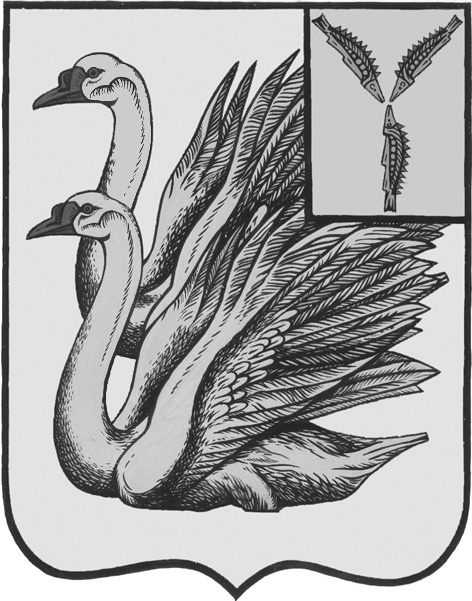 АДМИНИСТРАЦИЯ КАЛИНИНСКОГО МУНИЦИПАЛЬНОГО РАЙОНА САРАТОВСКОЙ ОБЛАСТИП О С Т А Н О В Л Е Н И Еот 29 декабря 2022 года № 1823г. КалининскОб утверждении муниципальной программы «Развитие образования Калининского муниципального района Саратовской области на 2023-2025 годы»В соответствии с Федеральным законом от 06 октября 2003 года № 131-ФЗ «Об общих принципах организации местного самоуправления в Российской Федерации», постановлением администрации Калининского муниципального района от 04.10.2013 года №2457 «О порядке принятия решений о разработке, формировании и реализации муниципальных программ, действующих на территории Калининского муниципального района», в целях обеспечения высокого качества образовательных услуг и дальнейшего развития системы образования, руководствуясь Уставом Калининского муниципального района Саратовской области, ПОСТАНОВЛЯЕТ:1. Утвердить муниципальную программу «Развитие образования Калининского муниципального района Саратовской области на 2023-2025 годы», согласно приложению.2. Начальнику управления по вопросам культуры, информации и общественных отношений администрации муниципального района Тарановой Н.Г. разместить настоящее постановление на официальном сайте администрации Калининского муниципального района Саратовской области в сети «Интернет».3. Директору - главному редактору МУП «Редакция газеты «Народная трибуна» Сафоновой Л.Н. опубликовать настоящее постановление в районной газете «Народная трибуна», а также разместить в информационно-телекоммуникационной сети «Интернет» общественно-политической газеты Калининского района «Народная трибуна».4. Настоящее постановление вступает в силу после его официального опубликования (обнародования).5. Контроль за исполнением настоящего постановления возложить на заместителя главы администрации муниципального района по социальной сфере, начальника управления образования Захарову О.Ю.Глава муниципального района                                                          В.Г. ЛазаревИсп.: Рамазанова А.А.Приложениек постановлению администрации МР от 29.12.2022 года №Муниципальная программа«Развитие образования Калининского муниципального района Саратовской области на 2023-2025 годы»Паспорт муниципальной программы«Развитие образования Калининского муниципального района Саратовской области на 2023-2025 годы»1. Содержание проблемы и необходимость её решениепрограммным методомНормативной основой разработки муниципальной программы «Развитие образования Калининского муниципального района Саратовской области на 2023-2025 годы» являются федеральные законы от 06 октября 2003 года № 131-ФЗ «Об общих принципах организации местного самоуправления в Российской Федерации», от 29 декабря 2012 года № 273-ФЗ «Об образовании в Российской Федерации», постановление Правительства Российской Федерации от 26 декабря 2017 года № 1642 «Об утверждении государственной программы Российской Федерации «Развитие образования»», Постановление Правительства Саратовской области от 29 декабря 2018 года № 760-П «О государственной программе Саратовской области «Развитие образования в Саратовской области». Муниципальная программа включает подпрограммы:1. «Развитие дошкольного образования», приложение №1;2. «Развитие общеобразовательных учреждений», приложение №2;3. «Развитие дополнительного образования», приложение №3;4. «Организация летнего отдыха, оздоровления, занятости детей и подростков», приложение №4;5. «Программное обеспечение, общехозяйственные расходы и содержание имущества централизованной бухгалтерии учреждений образования», приложение №5;6. «Обеспечение и содержание эксплуатационно-методической службы системы образования», приложение №6.Система образования Калининского муниципального района включает в себя 8 дошкольных организаций, а также 13 дошкольных структурных подразделений, 19 школ, 5 филиалов общеобразовательных учреждений, 2 учреждения дополнительного образования детей.На 1 января 2022 года в районе насчитывалось 6379 детей в возрасте от 0 до 18 лет, из них 2068 детей в возрасте от 0 до 7 лет. На территории Калининского муниципального района детских садов - 8, дошкольных структурных подразделений 13. Детские сады посещают 856 детей. Процент охвата детей дошкольным образованием на территории Калининского муниципального района в возрасте от 1,5-х до 7 лет составляет 41,4%.В сельской и городской местности очередность в дошкольные организации отсутствует.На территории Калининского муниципального района функционирует 19 муниципальных общеобразовательных организаций - школ, 5 филиалов общеобразовательных учреждений, из них 2 школы расположены в г. Калининске Саратовской области, 17 школ и 5 филиалов - в сельской местности. На 01.09.2022 года в образовательных организациях Калининского муниципального района обучается 2841 ребенок.Оптимизация образовательной сети Калининского района создаёт условия для максимального развития, самореализации и профессионального самоопределения обучающихся, проживающих в отдалённых населённых пунктах. В связи с этим в районе организован подвоз 174 обучающихся (20 обучающихся по городу и 154 обучающихся сельских школ) по 18 школьным маршрутам (2 по городу и 16 в сельской местности), что обеспечивает для них доступность получения образования.Все 13 автобусов, осуществляющих подвоз учащихся в сельские школы, оборудованы ремнями безопасности, тахографами.В целях контроля за движением школьных автобусов в режиме реального времени, определения скорости транспортного средства, отклонения от установленного маршрута и графика движения транспортные средства оборудованы системами спутниковой навигации. Для стоянки автобусов используются школьные гаражи и гаражи фермерских хозяйств.К прохождению государственной итоговой аттестации по основным образовательным программам основного общего образования были допущены 279 обучающихся 9 классов.По итогам сдачи обязательных экзаменов аттестат об основном общем образовании не получили 7 человек. Доля обучающихся 9 классов, которые не получили аттестат по итогам прохождения государственной итоговой аттестации, в общей численности обучающихся 9 классов составляет 2,5%.4 выпускника 9 классов получили свидетельство об обучении по программам коррекционной школы.Из 279 выпускников 9 классов 106 продолжили обучение в 10 классах школ города и района, 173 – в средних профессиональных учреждениях.Важным фактором, способствующим сохранению здоровья детей, является здоровое питание. Для организации питания в школах оборудовано 24 пищеблока. Охват горячим питанием составляет 95% (2699 чел.), питание за счет средств бюджета получают 1149 чел. - это дети из малоимущих, многодетных семей, из семей, находящихся в социально опасном положении, сироты и опекаемые, дети с ограниченными возможностями здоровья. На территории района реализуется программа «Школьное молоко». В рамках программы 1178 обучающихся начальных классов получают пакетированное молоко.Управление образования администрации Калининского муниципального района осуществляет ежемесячный мониторинг школьного питания.В рамках федерального проекта «Современная школа» нацпроекта «Образование» в 2022 году открылись два образовательных центра «Точки роста» в двух сельских школах района, в 2023-2025 гг. откроются ещё семь центров. Деятельность «Точек роста» направлена на внедрение новых методов обучения и воспитания, образовательных технологий, обеспечивающих освоение обучающимися базовых навыков и умений, а также на реализацию дополнительных общеразвивающих программ технической, естественнонаучной, социально-педагогической направленностей. «Точки роста» будут способствовать увеличению охвата детей, проживающих в сельской местности, дополнительным образованием.Количество детей в возрасте 5-18 лет, получающих услуги по дополнительному образованию в 2022 году, составило в учреждениях дополнительного образования детей - 1663 человек. Данный показатель составляет 70,2% и остается относительно стабильным на протяжении ряда лет.В школах района работают  кружки и спортивные секции (55). Традиционно наиболее востребованы объединения художественного творчества (44%) и спортивные кружки (36%). Менее всего наполнены объединения технической и туристско-краеведческой направленностей – всего 10 % от общей численности всех обучающихся.Одним из важнейших направлений воспитательной работы является поддержка талантливой молодежи. Работа с одаренными детьми была выстроена в традиционной системе мероприятий, предусматривающих проведение школьного, муниципального этапов Всероссийской олимпиады школьников по учебным предметам, олимпиады младших школьников, муниципальных конкурсов, фестивалей и др.Ключевой процедурой оценки учебных достижений обучающихся стал единый государственный экзамен. Процедура проведения единого государственного экзамена продолжает совершенствоваться, усиливается контроль за соблюдением установленного порядка проведения экзаменов, повышается качество информированности населения об организации и результатах проведения экзаменов. В муниципальном районе продолжается апробация различных форм и механизмов учета внеучебных достижений обучающихся, таких как портфолио, участие обучающихся в олимпиадах, творческих конкурсах, исследовательских проектах, увеличивается количество победителей и призеров заключительного этапа всероссийской олимпиады школьников.В федеральных государственных образовательных стандартах общего образования внеурочная деятельность является обязательной частью образовательной программы учреждения.В соответствии с общими приоритетными направлениями совершенствования системы дополнительного образования в Российской Федерации, закрепленными, в частности, Концепцией развития дополнительного образования детей в Российской Федерации, утвержденной распоряжением Правительства Российской Федерации от 31 марта 2022 года № 678-р, Федеральным проектом «Успех каждого ребенка» национального проекта «Образование» государственной программы Российской Федерации «Развитие образования», утвержденной постановлением Правительства Российской Федерации от 26 декабря 2017 года № 1642, в целях обеспечения равной доступности качественного дополнительного образования для детей в Калининском муниципальном районе реализуется система персонифицированного финансирования дополнительного образования, подразумевающая предоставление детям именных сертификатов дополнительного образования. Реализуемый финансово-экономический механизм позволяет всем организациям, в том числе не являющимся муниципальными учреждениями, имеющим лицензию на ведение образовательной деятельности, получить равный доступ к бюджетному финансированию. С целью обеспечения использования именных сертификатов дополнительного образования управление образования администрации Калининского муниципального района руководствуется региональными правилами персонифицированного финансирования дополнительного образования детей и ежегодно вносят изменения в соответствующую программу.Помимо реализуемого механизма персонифицированного финансирования в Калининском муниципальном районе реализуется механизм персонифицированного учета детей, получающих дополнительное образование за счет средств бюджетов различных уровней, которые в совокупности создают систему персонифицированного дополнительного образования.В 2022 году в летних оздоровительных лагерях с дневным пребыванием детей на базе школ было занято 450 детей.На протяжении последних лет актуальна проблема омоложения кадрового состава работников для образовательных организаций.Увеличение доли работников пожилого возраста происходит как вследствие ухода молодых специалистов из отрасли, так и в результате недостаточного их притока в отрасль, т.е. нежелания выпускников высших учебных заведений работать в учреждениях образования, особенно в сельской местности.Поэтому остро встаёт проблема «омоложения» кадров, так как необходим приток профессиональных, неординарно мыслящих, владеющих современными технологиями молодых людей, имеющих потенциал для развития.Существующие проблемы системы образования Калининского муниципального района требуют комплексного решения. Это решение будет достигнуто с использованием программно-целевого метода, обеспечивающего взаимосвязь целей и задач, комплексный характер и единые подходы к решению имеющихся проблем.Программа, разработанная на основе программно-целевого метода, представляет собой комплекс различных мероприятий, направленных на достижение конкретной цели и решение задач, стоящих перед системой образования Калининского муниципального района.Для реализации мероприятий Программы необходима целевая финансовая поддержка из районного бюджета, в том числе для получения субсидий для софинансирования программных мероприятий из средств областного и федерального бюджетов.Применение программно-целевого метода позволит обеспечить системный подход к решению существующих проблем в сфере образования, а также повысить эффективность и результативность осуществления бюджетных расходов.2. Основные цели и задачи программы с указанием сроков и этапов ее реализацииЦели программы: - развитие и модернизация системы образования в соответствии с требованиями инновационного социально ориентированного развития Калининского муниципального района Саратовской области.Задачи программы:- удовлетворение потребностей населения Калининского района в доступных и качественных услугах дошкольного образования;- обеспечение доступности качественного образования в Калининском муниципальном районе в соответствии с запросами населения и перспективными задачами развития общества и экономики, создание условий для успешной социализации и эффективной самореализации молодежи с последующей её интеграцией в процессы экономического, общественно-политического и культурного развития- удовлетворение потребностей населения в услугах системы дополнительного образования;- создание условий для организации отдыха, оздоровления, летней занятости детей Калининского района в свободное от учебы время;- удовлетворение потребностей учреждений сферы образования и культуры в услугах ведения бухгалтерского и налогового учета;- оказание методической и консультационной помощи образовательным учреждениям Калининского муниципального района.3. Ресурсное обеспечение муниципальной программыМероприятия программы финансируются за счет средств бюджета Калининского муниципального района Саратовской области.Кроме того, предполагается привлечение средств областного бюджета и других источников.4. Организация управления реализацией программы и контроль за ее выполнениемУправление реализацией программы осуществляется управлением образования администрации Калининского муниципального района Саратовской области.Управление образования администрации Калининского муниципального района Саратовской области осуществляет организацию, координацию работ по реализации программы, вносит в установленном порядке предложения по уточнению мероприятий программы с учетом складывающейся социально-экономической ситуации, обеспечивает контроль за целевым использованием средств.Управление образования администрации Калининского муниципального района совместно с исполнителями основных мероприятий ежегодно осуществляет подготовку и представление в установленном порядке отчета о ходе выполнения и эффективности реализации муниципальной программы.Контроль за исполнением мероприятий программы осуществляется заместителем главы администрации муниципального района по социальной сфере, начальником Управления образования.5. Оценка эффективности реализации муниципальной программыОценка эффективности реализации программы производится ежегодно на основе использования системы целевых индикаторов, которые позволяют обеспечить мониторинг динамики результатов реализации программы за оцениваемый период с целью уточнения степени решения задач и выполнения мероприятий программы.Оценка эффективности реализации программы будет осуществляться в соответствии с Методикой оценки эффективности реализации муниципальных программ, действующих на территории Калининского муниципального района, утвержденной постановлением администрации Калининского муниципального района Саратовской области от 25.09.2017 года № 1020 «Об утверждении методики оценки эффективности реализации муниципальных программ, действующих на территории Калининского муниципального района».6. Перечень программных мероприятийПрограммные мероприятия, которые необходимо реализовать для достижения поставленной цели и решения задач программы отражены в паспортах вышеуказанных подпрограмм._______________Приложение №1к муниципальной программеПодпрограмма«Развитие дошкольного образования» муниципальной программы «Развитие образования Калининского муниципального района Саратовской области на 2023-2025 годы»Паспорт подпрограммы1. Содержание проблемы и необходимость ее решения программным методомСеть муниципальных образовательных учреждений, реализующих основную общеобразовательную программу дошкольного образования, Калининского муниципального района в настоящее время включает в себя 10 муниципальных дошкольных образовательных  учреждений. Кроме того, при 11 общеобразовательных учреждениях функционируют структурные подразделения, реализующие программы дошкольного образования.В Калининском муниципальном районе в  настоящее время  проживает 2223 детей в возрасте от 1,6 до 6,5 лет. Из них дошкольным образованием охвачено 1110 человека, что составляет 49,9% от общего количества детей дошкольного возраста, проживающих в районе. Очередность в детских садах отсутствует.Увеличение охвата дошкольным образованием, повышение качества образования неразрывно связано с  условиями содержания дошкольников, с материально-техническим оснащением муниципальных образовательных учреждений, реализующих основную общеобразовательную программу дошкольного образования. В связи с износом материально-технической базы дошкольного образования, проблемой является переоснащение пищеблоков, прачечных новым технологическим оборудованием, соответствующим современным санитарным правилам и нормам. Необходимо произвести частичный ремонт зданий, кровли, системы отопления, водопровода, канализации, ограждений в ряде муниципальных образовательных учреждений. В целях антитеррористической безопасности необходимо установить на территории дошкольных учреждений софиты и системы видеонаблюдения.Принятие подпрограммы обусловлено возрастанием роли дошкольного образования в образовательном пространстве Калининского муниципального района Саратовской области, необходимостью предоставления всем детям дошкольного возраста качественного дошкольного образования, расширения услуг, предоставляемых образовательными учреждениями.Применение программно-целевого метода позволит консолидировать действия исполнителей подпрограммы и бюджетные средства на исполнение мероприятий, которые не могут быть реализованы в пределах одного финансового года и требуют значительных бюджетных расходов.2. Цели и задачи подпрограммыЦели подпрограммы: удовлетворение потребностей населения Калининского района в доступных и качественных услугах дошкольного образования.Задачи подпрограммы:- обеспечение государственных гарантий доступности дошкольного образования;- обеспечение условий для получения качественного дошкольного образования.- увеличение численности детей, получающих услуги дошкольного образования, в том числе посредством развития вариативных форм дошкольного образования;- обеспечение условий функционирования системы муниципальных организаций, предоставляющих услуги дошкольного образования.3. Ресурсное обеспечение подпрограммыОбщий объем финансирования подпрограммы составляет 178798,3 тыс. руб., в том числе по годам:4. Организация управления реализацией подпрограммы и контроль за ее выполнениемУправление образования администрации Калининского муниципального района Саратовской области осуществляет организацию, координацию работ по реализации подпрограммы, вносит в установленном порядке предложения по уточнению мероприятий подпрограммы с учетом складывающейся социально-экономической ситуации, обеспечивает контроль за целевым использованием средств.Управление образования администрации Калининского муниципального района совместно с исполнителями основных мероприятий ежегодно осуществляет подготовку и представление в установленном порядке отчета о ходе выполнения и реализации подпрограммы и эффективности использования финансовых средств.5. Оценка эффективности реализации подпрограммыОценка эффективности реализации подпрограммы будет осуществляться в соответствии с Методикой оценки эффективности реализации муниципальных программ, действующих на территории Калининского муниципального района, утвержденной постановлением администрации района от 25.09.2017 года № 1020 «Об утверждении методики оценки эффективности реализации муниципальных программ, действующих на территории Калининского муниципального района».Для проведения оценки эффективности реализации подпрограммы будут применяться следующие целевые показатели (показатели):6. Перечень программных мероприятий по подпрограмме «Развитие дошкольного образования»Примечание: экономия денежных средств, сложившаяся в результате размещения муниципальных заказов на приобретение товаров, выполнение работ, оказание услуг в рамках данных мероприятий, направляется на реализацию дополнительных мероприятий, соответствующих целям и задачам данной подпрограммы.____________________Приложение № 2к муниципальной программеПодпрограмма«Развитие общеобразовательных учреждений» муниципальной программы «Развитие образования Калининского муниципального района Саратовской области на 2023-2025 годы»Паспорт подпрограммы1. Содержание проблемы и необходимость ее решения программным методомАдминистрация Калининского муниципального района Саратовской области является учредителем 19 общеобразовательных учреждений из которых:- 18 средних общеобразовательных школ;- 1 основная общеобразовательная школа.На 01 сентября 2022 года контингент учащихся в муниципальных общеобразовательных учреждений составил 2841 человек.Для организации целенаправленного процесса обучения и воспитания необходимо обеспечить условия функционирования образовательных учреждений в соответствии с требованиями действующего законодательства.В современных условиях хозяйствования необходимо рациональное использование бюджетных средств: на обеспечение питанием обучающихся во время пребывания в школе, молоком учащихся в 1-4 классах, организацию подвоза обучающихся, содержание особо ценного имущества, укрепления материально-технической базы и других расходов, необходимых для организации учебного процесса в общеобразовательных учреждениях Калининского муниципального района.В рамках федерального проекта «Современная школа» нацпроекта «Образование» центры образования цифрового и гуманитарного профилей «Точки роста» в 2019-2022 гг. открылись на базе пяти общеобразовательных организаций. Деятельность «Точек роста» направлена на внедрение новых методов обучения и воспитания, образовательных технологий, обеспечивающих освоение обучающимися базовых навыков и умений, а также обновление содержания и совершенствование методов обучения предметных областей «Технология», «Информатика» и «Основы безопасности жизнедеятельности», «Химии», а также на реализацию дополнительных общеразвивающих программ технической, естественнонаучной, социально-педагогической направленностей.Применение программно-целевого метода позволит обеспечить системный подход к решению существующих проблем в сфере общего образования, а также повысить эффективность и результативность осуществления бюджетных расходов, достичь конечных результатов муниципальной программы в целом.2. Цели и задачи подпрограммыЦель подпрограммы: Обеспечение доступности качественного образования в Калининском муниципальном районе в соответствии с запросами населения и перспективными задачами развития общества и экономики, создание условий для успешной социализации и эффективной самореализации молодежи с последующей её интеграцией в процессы экономического, общественно-политического и культурного развития.Задачи подпрограммы:- повышение качества общего образования посредством обновления содержания, технологий обучения и материально-технической базы;- обеспечение доступности услуг общего и дополнительного образования;- создание равных возможностей для позитивной социализации и успешности каждого ребенка с учетом изменения культурной, социальной и технологической среды;- выявление, развитие и поддержка талантливой молодёжи и детей с выдающимися способностями (далее одарённые дети); - создание условий для развития кадрового потенциала в Калининском  муниципальном районе;- совершенствование механизмов управления системой образования Калининского муниципального района для повышения качества предоставления муниципальных услуг, которые обеспечивают взаимодействие граждан и образовательных организаций с органами управления образованием, внедрение цифровых технологий в сфере управления образованием;Сроки реализации подпрограммы - 2023-2025 годы.3. Ресурсное обеспечение подпрограммыОбщий объем финансирования подпрограммы составляет 1141458,7 тыс. руб., в том числе по годам:4. Организация управления реализацией подпрограммы и контроль за ее выполнениемУправление образования администрации Калининского муниципального района Саратовской области осуществляет организацию, координацию работ по реализации подпрограммы, вносит в установленном порядке предложения по уточнению мероприятий подпрограммы с учетом складывающейся социально-экономической ситуации, обеспечивает контроль за целевым использованием средств.Управление образования администрации Калининского муниципального района совместно с исполнителями основных мероприятий ежегодно осуществляет подготовку и представление в установленном порядке отчета о ходе выполнения и реализации подпрограммы и эффективности использования финансовых средств.5. Оценка эффективности реализации подпрограммыОценка эффективности реализации подпрограммы будет осуществляться в соответствии с Методикой оценки эффективности реализации муниципальных программ, действующих на территории Калининского муниципального района, утвержденной постановлением администрации района от 25.09.2017 года № 1020 «Об утверждении методики оценки эффективности реализации муниципальных программ, действующих на территории Калининского муниципального района».Для проведения оценки эффективности реализации подпрограммы будут применяться следующие целевые показатели (показатели):6. Перечень программных мероприятий по подпрограмме «Развитие общеобразовательных учреждений»Примечание: экономия денежных средств, сложившаяся в результате размещения муниципальных заказов на приобретение товаров, выполнение работ, оказание услуг в рамках данных мероприятий, направляется на реализацию дополнительных мероприятий, соответствующих целям и задачам данной подпрограммы.____________________Приложение № 3к муниципальной программеПодпрограмма«Развитие дополнительного образования» муниципальной программы «Развитие образования Калининского  муниципального района Саратовской области на 2023-2025 годы»Паспорт подпрограммы1. Содержание проблемы и необходимость её решение программным методомАдминистрация Калининского муниципального района является учредителем 19 общеобразовательных учреждений, 2 учреждений дополнительного образования детей: МБУ ДО «Детско-юношеская спортивная школа» и МБУ ДО «Дом детского творчества г.Калининска Саратовской области».На 01 сентября 2022 года контингент учащихся в муниципальных общеобразовательных учреждений составил 2841 человек. Основной контингент воспитанников системы дополнительного образования - учащиеся школ. Количество детей, посещающих учреждения дополнительного образования на 01 сентября 2022 г. составило 1663 человека, что составляет 70,2% от общего количества обучающихся. Основные виды деятельности МБУ ДО «Детско-юношеская спортивная школа» - лыжный, гиревой спорт, волейбол, настольный теннис, футбол, велоспорт-шоссе, зимний триатлон.Основные виды деятельности МБУ ДО «Дом детского творчества г. Калининска Саратовской области» - художественное, техническое творчество, занятие музыкой и хореографией, эколого-биологического профиля, туристическо - краеведческий.В соответствии с общими приоритетными направлениями совершенствования системы дополнительного образования в Российской Федерации, закрепленными, в частности, Концепцией развития дополнительного образования детей в Российской Федерации, утвержденной распоряжением Правительства Российской Федерации от 31 марта 2022 года № 678-р, Федеральным проектом «Успех каждого ребенка» национального проекта «Образование» государственной программы Российской Федерации «Развитие образования», утвержденной постановлением Правительства Российской Федерации от 26 декабря 2017 года № 1642, в целях обеспечения равной доступности качественного дополнительного образования для детей в Калининском муниципальном районе реализуется система персонифицированного финансирования дополнительного образования, подразумевающая предоставление детям именных сертификатов дополнительного образования. Реализуемый финансово-экономический механизм позволяет всем организациям, в том числе не являющимся муниципальными учреждениями, имеющим лицензию на ведение образовательной деятельности, получить равный доступ к бюджетному финансированию. С целью обеспечения использования именных сертификатов дополнительного образования управление образования администрации Калининского муниципального района руководствуется региональными правилами персонифицированного финансирования дополнительного образования детей и ежегодно вносят изменения в соответствующую программу.Помимо реализуемого механизма персонифицированного финансирования в Калининском муниципальном районе реализуется механизм персонифицированного учета детей, получающих дополнительное образование за счет средств бюджетов различных уровней, которые в совокупности создают систему персонифицированного дополнительного образования.Учреждения дополнительного образования призваны обеспечить необходимые условия для личного развития, укрепления здоровья и профессионального самоопределения, творческого труда детей и подростков, формирование их общей культуры, адаптации личности к жизни в обществе, организации содержательного досуга.Вместе с тем остается ряд проблем, требующих решения программными методами: разработка образовательных программ нового поколения, стимулирующих развитие инновационной деятельности, информационных технологий; сохранение и укрепление кадрового состава, повышение его профессионального уровня с учетом современных требований; укрепление материально-технической базы, ресурсного обеспечения учреждений дополнительного образования детей. В современных условиях хозяйствования необходимо рациональное использование бюджетных средств на укрепление материально-технической  базы учреждений дополнительного образования детей на организацию, проведение и участия в массовых мероприятиях.2. Цели и задачи подпрограммыЦель подпрограммы: удовлетворение потребностей населения в услугах системы дополнительного образования.Задачи подпрограммы:- обеспечение условий для получения качественного дополнительного образования;- обеспечение условий для развития вариативности дополнительных общеобразовательных программ доступных для прохождения обучения детьми, имеющими сертификаты дополнительного образования.3. Ресурсное обеспечение подпрограммы4. Организация управления реализацией подпрограммы и контроль за ее выполнениемУправление образования администрации Калининского муниципального района Саратовской области осуществляет организацию, координацию работ по реализации подпрограммы, вносит в установленном порядке предложения по уточнению мероприятий подпрограммы с учетом складывающейся социально-экономической ситуации, обеспечивает контроль за целевым использованием средств.Управление образования администрации Калининского муниципального района совместно с исполнителями основных мероприятий ежегодно осуществляет подготовку и представление в установленном порядке отчета о ходе выполнения и реализации подпрограммы и эффективности использования финансовых средств.5. Оценка эффективности реализации подпрограммыОценка эффективности реализации подпрограммы будет осуществляться в соответствии с Методикой оценки эффективности реализации муниципальных программ, действующих на территории Калининского муниципального района, утвержденной постановлением администрации района от 25.09.2017 года № 1020 «Об утверждении методики оценки эффективности реализации муниципальных программ, действующих на территории Калининского муниципального района».Для проведения оценки эффективности реализации подпрограммы будут применяться следующие целевые показатели (показатели):Доля детей в возрасте от 5 до 18 лет, получающих дополнительное образование с использованием сертификата дополнительного образования, в общей численности детей, получающих дополнительное образование за счет бюджетных средств характеризует степень внедрения механизма персонифицированного учета дополнительного образования детей.Определяется отношением числа детей в возрасте от 5 до 18 лет, использующих для получения дополнительного образования сертификаты дополнительного образования, к общей численности детей в возрасте от 5 до 18 лет, получающих дополнительное образование за счет бюджетных средств.Рассчитывается по формуле: Спдо= (Чспдо / Чобуч5-18)*100%, где:- Чспдо – численность детей в возрасте от 5 до 18 лет, использующих для получения дополнительного образования сертификаты дополнительного образования;- Чобуч5-18 – общая численность детей в возрасте от 5 до 18 лет получающих дополнительное образование по программам, финансовое обеспечение которых осуществляется за счет бюджетных средств.Доля детей в возрасте от 5 до 18 лет, использующих сертификаты дополнительного образования в статусе сертификатов персонифицированного финансирования характеризует степень внедрения механизма персонифицированного финансирования и доступность дополнительного образования.Определяется отношением числа детей в возрасте от 5 до 18 лет, использующих для получения дополнительного образования сертификаты дополнительного образования в статусе сертификатов персонифицированного финансирования, к общей численности детей в возрасте от 5 до 18 лет, получающих дополнительное образование в получающих дополнительное образование в Калининском МР. Рассчитывается по формуле: Спф = (Чдспф / Ч5-18)*100%, где:- Чдспф – общая численность детей, использующих сертификаты дополнительного образования в статусе сертификатов персонифицированного финансирования;- Ч5-18 - численность детей в возрасте от 5 до 18 лет,  получающих дополнительное образование в Калининском МР.6. Перечень программных мероприятий подпрограммы «Развитие дополнительного образования»Примечание: экономия денежных средств, сложившаяся в результате размещения муниципальных заказов на приобретение товаров, выполнение работ, оказание услуг в рамках данных мероприятий, направляется на реализацию дополнительных мероприятий, соответствующих целям и задачам данной подпрограммы.____________________Приложение № 4 к муниципальной программе Подпрограмма «Организация летнего отдыха, оздоровления, занятости детей и подростков» программы «Развитие образования Калининского  муниципального района Саратовской области на 2023-2025 годы» Паспорт подпрограммы1. Содержание проблемы и необходимость ее решения программным методомСохранение и укрепление здоровья, создание благоприятных и безопасных условий летнего отдыха, оздоровления и занятости детей и подростков  является одним из приоритетных направлений социальной политики администрации Калининского муниципального района.На 01.01.2019 года в Калининском районе проживают 6124 детей в возрасте до 18 лет. В районе создана система организации отдыха, оздоровления, занятости детей и подростков в период школьных каникул. Созданию системы способствовала деятельность комиссии по организации отдыха и занятости детей и подростков, объединение усилий учреждений и ведомств, таких как управления образования, здравоохранения, культуры, ГКУ СО «Центра занятости населения г.Калининска» и др. Основной акцент в организации отдыха и оздоровления детей в районе сделан на развитие малозатратных форм. Открыты лагеря с дневным пребыванием на базе образовательных учреждений и учреждений дополнительного образования. Лагеря работают в две смены, охват детей составляет 455 человек. Ежегодно в загородных оздоровительных лагерях отдыхают около 72 подростков. Организована профильная спортивная смена для воспитанников спортивной школы.В целях снижения количества правонарушений, преступлений и содействия занятости подростков ежегодно организуются рабочие места в общеобразовательных учреждениях, общественных организациях и на предприятиях района.Несмотря на достигнутые в предыдущие годы позитивные результаты по решению вопросов организации летнего отдыха, оздоровления, занятости детей и подростков сохраняется много проблем, которые требуют решения. В последние годы заметно ухудшилось состояние здоровья детей и подростков. Основными причинами неуклонного роста общей и первичной заболеваемости детского населения является ухудшение социального положения населения, ухудшение структуры и качества питания, снижение двигательной активности и др. В связи с этим особое значение приобретает оздоровление  детей в оздоровительных учреждениях.2. Цели и задачи подпрограммы Цели подпрограммы: организация летнего отдыха, оздоровления и занятости детей и подростов Калининского муниципального района в период летних каникул. Задачи подпрограммы:- обеспечение отдыха детей и подростков в период летних каникул; - развитие системы занятости подростков.3.Ресурсное обеспечение подпрограммы4. Организация управления реализацией подпрограммы и контроль за ее выполнениемУправление образования администрации Калининского муниципального района Саратовской области осуществляет организацию, координацию работ по реализации подпрограммы, вносит в установленном порядке предложения по уточнению мероприятий подпрограммы с учетом складывающейся социально-экономической ситуации, обеспечивает контроль за целевым использованием средств. Управление образования администрации Калининского муниципального района совместно с исполнителями основных мероприятий ежегодно осуществляет подготовку и представление в установленном порядке отчета о ходе выполнения и реализации подпрограммы и эффективности использования финансовых средств.5. Оценка эффективности реализации подпрограммыОжидаемым результатом подпрограммы является - оздоровительный отдых детей и подростков, их физическое и нравственное развитие; разработка и внедрение воспитательных программ, направленных на укрепление здоровья, на развитие интересов и способностей, обогащение духовного мира юных граждан; предупреждение асоциального поведения детей и подростков; развитие системы занятости подростков и молодежи.Успешное выполнение мероприятий подпрограммы позволит обеспечить сохранность жизни и здоровья детей, повысить занятость подростков.6. Перечень программных мероприятийподпрограммы «Организация летнего отдыха, оздоровления, занятости детей и подростков»Примечание: экономия денежных средств, сложившаяся в результате размещения муниципальных заказов на приобретение товаров, выполнение работ, оказание услуг в рамках данных мероприятий, направляется на реализацию дополнительных мероприятий, соответствующих целям и задачам данной подпрограммы._____________________Приложение № 5 к муниципальной программе Подпрограмма«Программное обеспечение, общехозяйственные расходыи содержание имущества Централизованной бухгалтерии учреждений образования» программы «Развитие образования Калининского  муниципального района Саратовской области на 2023-2025 годы»Паспорт подпрограммы1. Содержание проблемы и необходимость ее решения программным методомМуниципальное бюджетное учреждение «Централизованная бухгалтерия учреждений образования Калининского МР» осуществляет деятельность по ведению бухгалтерского учета в Управлении образования администрации Калининского МР и подведомственных учреждениях. Бухгалтерский учет в учреждении ведется в соответствии с:- Федеральным законом «О бухгалтерском учете» от 06.12.2011 года № 402-ФЗ (ред. от 30.12.2021 года);- бюджетным законодательством;- иными нормативно-правовыми актами Российской Федерации, регулирующие вопросы бюджетного учета;- приказом Минфина России от 01.12.2010 года № 157 н (ред.от 14.09.2020 года) «Об утверждении Единого плана счетов бухгалтерского учета для органов государственной власти (государственных органов), органов местного самоуправления, органов управления государственными внебюджетными фондами, государственных академий наук, государственных (муниципальных) учреждений и Инструкции по его применению».Учреждение создано в целях содействия развитию муниципальной системы образования, обеспечения централизованного ведения бухгалтерского учета финансово-хозяйственной деятельности подведомственных Управлению образования муниципальных бюджетных учреждений Калининского муниципального района, эффективного и рационального использования бюджетных средств, выделяемых на их содержание.Бухгалтерский и налоговый учет осуществляется с использованием специализированных лицензионных компьютерных программ. Для своевременного предоставления полной и достоверной бухгалтерской и налоговой отчетности в соответствии с действующими нормативными актами и законодательством необходимы бюджетные средства на программное обеспечение, содержание имущества и общехозяйственные расходы.2. Цели и задачи подпрограммыЦель подпрограммы - удовлетворение потребностей учреждений сферы образования и культуры в услугах ведения бухгалтерского и налогового учета.Задача подпрограммы - обеспечение условий для качественного ведения бухгалтерского и налогового учета.3. Ресурсное обеспечение подпрограммы4. Организация управления реализацией подпрограммы и контроль за ее выполнениемУправление образования администрации Калининского муниципального района Саратовской области осуществляет организацию, координацию работ по реализации подпрограммы, вносит в установленном порядке предложения по уточнению мероприятий подпрограммы с учетом складывающейся социально-экономической ситуации, обеспечивает контроль за целевым использованием средств.Управление образования администрации Калининского муниципального района совместно с исполнителями основных мероприятий ежегодно осуществляет подготовку и представление в установленном порядке отчета о ходе выполнения и реализации подпрограммы и эффективности использования финансовых средств.5. Оценка эффективности реализации подпрограммыОценка эффективности реализации подпрограммы будет осуществляться в соответствии с Методикой оценки эффективности реализации муниципальных программ, действующих на территории Калининского муниципального района, утвержденной постановлением администрации района от 25.09.2017 года  № 1020 «Об утверждении методики оценки эффективности реализации муниципальных программ, действующих на территории Калининского муниципального района».Для проведения оценки эффективности реализации подпрограммы будут применяться следующие целевые показатели (показатели):6. Перечень программных мероприятий подпрограммы «Программное обеспечение, общехозяйственные расходы и содержание имущества Централизованной бухгалтерии»Примечание: экономия денежных средств, сложившаяся в результате размещения муниципальных заказов на приобретение товаров, выполнение работ, оказание услуг в рамках данных мероприятий, направляется на реализацию дополнительных мероприятий, соответствующих целям и задачам данной подпрограммы.____________________Приложение № 6 к муниципальной программе Подпрограмма«Обеспечение и содержание  эксплуатационно-методической службы системы образования» программы «Развитие образования Калининского  муниципального района Саратовской области на 2023-2025 годы»Паспорт подпрограммы1. Содержание проблемы и необходимость ее решения программным методомАдминистрация Калининского муниципального района является учредителем 24 образовательных учреждений. Для обеспечения необходимых условий оказания методической помощи образовательным учреждениям Калининского муниципального района создана эксплуатационно-методическая  служба системы образования Калининского муниципального района (далее – ЭМС). Для эффективного функционирования ЭМС необходимы бюджетные средства на программное обеспечение и общехозяйственные расходы, организацию и проведение мероприятий: «День знаний», «Учитель года», «Воспитатель года», конкурсы детского творчества, олимпиады и др.2. Цели и задачи подпрограммыЦелью подпрограммы является создание единого информационно-методического пространства, способствующего развитию и совершенствованию системы образования.Главной задачей подпрограммы является оказание методической и консультационной помощи образовательным учреждениям Калининского муниципального района.3. Ресурсное обеспечение подпрограммы4. Организация управления реализацией подпрограммы и контроль за ее выполнениемУправление образования администрации Калининского муниципального района Саратовской области осуществляет организацию, координацию работ по реализации подпрограммы, вносит в установленном порядке предложения по уточнению мероприятий подпрограммы с учетом складывающейся социально-экономической ситуации, обеспечивает контроль за целевым использованием средств.Управление образования администрации Калининского муниципального района совместно с исполнителями основных мероприятий ежегодно осуществляет подготовку и представление в установленном порядке отчета о ходе выполнения и реализации подпрограммы и эффективности использования финансовых средств.5. Оценка эффективности реализации подпрограммыОценка эффективности реализации подпрограммы будет осуществляться в соответствии с Методикой оценки эффективности реализации муниципальных программ, действующих на территории Калининского муниципального района, утвержденной постановлением администрации района от 25.09.2017 года № 1020 «Об утверждении методики оценки эффективности реализации муниципальных программ, действующих на территории Калининского муниципального района».Для проведения оценки эффективности реализации подпрограммы будут применяться следующие целевые показатели (показатели):6. Перечень программных мероприятий по подпрограмме «Обеспечение и содержание эксплуатационно-методической службы системы образования»Примечание: экономия денежных средств, сложившаяся в результате размещения муниципальных заказов на приобретение товаров, выполнение работ, оказание услуг в рамках данных мероприятий, направляется на реализацию дополнительных мероприятий, соответствующих целям и задачам данной подпрограммы._____________________Наименование муниципальной программы«Развитие образования Калининского муниципального района Саратовской области на 2023-2025 годы» (далее - программа)«Развитие образования Калининского муниципального района Саратовской области на 2023-2025 годы» (далее - программа)«Развитие образования Калининского муниципального района Саратовской области на 2023-2025 годы» (далее - программа)«Развитие образования Калининского муниципального района Саратовской области на 2023-2025 годы» (далее - программа)Основаниедля разработкипрограммыКонституция Российской Федерации, Федеральный закон от 06 октября 2003 года № 131-ФЗ «Об общих принципах организации местного самоуправления в Российской Федерации», Федеральный закон от 29 декабря 2012 года № 273-ФЗ «Об образовании в Российской Федерации», Федеральный закон РФ «Об основных гарантиях прав ребенка в Российской Федерации» от 24.07.1998 года № 124-ФЗ, Постановление Правительства Саратовской области от 29 декабря 2018 года № 760-П «О государственной программе Саратовской области «Развитие образования в Саратовской области», постановление главы администрации Калининского муниципального района Саратовской области от 04.10.2013 года № 2457 «О порядке принятия решений о разработке, формировании и реализации муниципальных программ, действующих на территории Калининского муниципального района»Конституция Российской Федерации, Федеральный закон от 06 октября 2003 года № 131-ФЗ «Об общих принципах организации местного самоуправления в Российской Федерации», Федеральный закон от 29 декабря 2012 года № 273-ФЗ «Об образовании в Российской Федерации», Федеральный закон РФ «Об основных гарантиях прав ребенка в Российской Федерации» от 24.07.1998 года № 124-ФЗ, Постановление Правительства Саратовской области от 29 декабря 2018 года № 760-П «О государственной программе Саратовской области «Развитие образования в Саратовской области», постановление главы администрации Калининского муниципального района Саратовской области от 04.10.2013 года № 2457 «О порядке принятия решений о разработке, формировании и реализации муниципальных программ, действующих на территории Калининского муниципального района»Конституция Российской Федерации, Федеральный закон от 06 октября 2003 года № 131-ФЗ «Об общих принципах организации местного самоуправления в Российской Федерации», Федеральный закон от 29 декабря 2012 года № 273-ФЗ «Об образовании в Российской Федерации», Федеральный закон РФ «Об основных гарантиях прав ребенка в Российской Федерации» от 24.07.1998 года № 124-ФЗ, Постановление Правительства Саратовской области от 29 декабря 2018 года № 760-П «О государственной программе Саратовской области «Развитие образования в Саратовской области», постановление главы администрации Калининского муниципального района Саратовской области от 04.10.2013 года № 2457 «О порядке принятия решений о разработке, формировании и реализации муниципальных программ, действующих на территории Калининского муниципального района»Конституция Российской Федерации, Федеральный закон от 06 октября 2003 года № 131-ФЗ «Об общих принципах организации местного самоуправления в Российской Федерации», Федеральный закон от 29 декабря 2012 года № 273-ФЗ «Об образовании в Российской Федерации», Федеральный закон РФ «Об основных гарантиях прав ребенка в Российской Федерации» от 24.07.1998 года № 124-ФЗ, Постановление Правительства Саратовской области от 29 декабря 2018 года № 760-П «О государственной программе Саратовской области «Развитие образования в Саратовской области», постановление главы администрации Калининского муниципального района Саратовской области от 04.10.2013 года № 2457 «О порядке принятия решений о разработке, формировании и реализации муниципальных программ, действующих на территории Калининского муниципального района»Ответственный исполнительУправление образования администрации Калининского муниципального района Саратовской областиУправление образования администрации Калининского муниципального района Саратовской областиУправление образования администрации Калининского муниципального района Саратовской областиУправление образования администрации Калининского муниципального района Саратовской областиИсполнители мероприятийУправление образования администрации муниципального района; муниципальное бюджетное  учреждение «Централизованная бухгалтерия учреждений образования Калининского муниципального района», муниципальное бюджетное учреждение «Эксплуатационно-методическая служба системы образования», отдел по молодежной политике и воспитательной работе управления образования  администрации муниципального района; образовательные учреждения Калининского муниципального района; дошкольные образовательные учреждения; учреждения дополнительного образованияУправление образования администрации муниципального района; муниципальное бюджетное  учреждение «Централизованная бухгалтерия учреждений образования Калининского муниципального района», муниципальное бюджетное учреждение «Эксплуатационно-методическая служба системы образования», отдел по молодежной политике и воспитательной работе управления образования  администрации муниципального района; образовательные учреждения Калининского муниципального района; дошкольные образовательные учреждения; учреждения дополнительного образованияУправление образования администрации муниципального района; муниципальное бюджетное  учреждение «Централизованная бухгалтерия учреждений образования Калининского муниципального района», муниципальное бюджетное учреждение «Эксплуатационно-методическая служба системы образования», отдел по молодежной политике и воспитательной работе управления образования  администрации муниципального района; образовательные учреждения Калининского муниципального района; дошкольные образовательные учреждения; учреждения дополнительного образованияУправление образования администрации муниципального района; муниципальное бюджетное  учреждение «Централизованная бухгалтерия учреждений образования Калининского муниципального района», муниципальное бюджетное учреждение «Эксплуатационно-методическая служба системы образования», отдел по молодежной политике и воспитательной работе управления образования  администрации муниципального района; образовательные учреждения Калининского муниципального района; дошкольные образовательные учреждения; учреждения дополнительного образованияПодпрограммы программы1. «Развитие дошкольного образования»;2. «Развитие общеобразовательных учреждений»;3. «Развитие дополнительного образования»;4. «Организация летнего отдыха, оздоровления, занятости детей и подростков»;5. «Программное обеспечение, общехозяйственные расходы и содержание имущества централизованной бухгалтерии учреждений образования»;6. «Обеспечение и содержание эксплуатационно-методической службы системы образования»1. «Развитие дошкольного образования»;2. «Развитие общеобразовательных учреждений»;3. «Развитие дополнительного образования»;4. «Организация летнего отдыха, оздоровления, занятости детей и подростков»;5. «Программное обеспечение, общехозяйственные расходы и содержание имущества централизованной бухгалтерии учреждений образования»;6. «Обеспечение и содержание эксплуатационно-методической службы системы образования»1. «Развитие дошкольного образования»;2. «Развитие общеобразовательных учреждений»;3. «Развитие дополнительного образования»;4. «Организация летнего отдыха, оздоровления, занятости детей и подростков»;5. «Программное обеспечение, общехозяйственные расходы и содержание имущества централизованной бухгалтерии учреждений образования»;6. «Обеспечение и содержание эксплуатационно-методической службы системы образования»1. «Развитие дошкольного образования»;2. «Развитие общеобразовательных учреждений»;3. «Развитие дополнительного образования»;4. «Организация летнего отдыха, оздоровления, занятости детей и подростков»;5. «Программное обеспечение, общехозяйственные расходы и содержание имущества централизованной бухгалтерии учреждений образования»;6. «Обеспечение и содержание эксплуатационно-методической службы системы образования»Цели и задачи программыЦели программы: развитие и модернизация системы образования в соответствии с требованиями инновационного социально ориентированного развития Калининского муниципального района Саратовской области.Задачи программы:- удовлетворение потребностей населения Калининского района в доступных и качественных услугах дошкольного образования;- обеспечение доступности качественного образования в Калининском муниципальном районе в соответствии с запросами населения и перспективными задачами развития общества и экономики, создание условий для успешной социализации и эффективной самореализации молодежи с последующей её интеграцией в процессы экономического, общественно-политического и культурного развития;- удовлетворение потребностей населения в услугах системы дополнительного образования;- организация летнего отдыха, оздоровления и занятости детей и подростов Калининского муниципального района в период летних каникул;- удовлетворение потребностей учреждений сферы образования и культуры в услугах ведения бухгалтерского и налогового учета;- создание единого информационно-методического пространства, способствующего развитию и совершенствованию системы образованияЦели программы: развитие и модернизация системы образования в соответствии с требованиями инновационного социально ориентированного развития Калининского муниципального района Саратовской области.Задачи программы:- удовлетворение потребностей населения Калининского района в доступных и качественных услугах дошкольного образования;- обеспечение доступности качественного образования в Калининском муниципальном районе в соответствии с запросами населения и перспективными задачами развития общества и экономики, создание условий для успешной социализации и эффективной самореализации молодежи с последующей её интеграцией в процессы экономического, общественно-политического и культурного развития;- удовлетворение потребностей населения в услугах системы дополнительного образования;- организация летнего отдыха, оздоровления и занятости детей и подростов Калининского муниципального района в период летних каникул;- удовлетворение потребностей учреждений сферы образования и культуры в услугах ведения бухгалтерского и налогового учета;- создание единого информационно-методического пространства, способствующего развитию и совершенствованию системы образованияЦели программы: развитие и модернизация системы образования в соответствии с требованиями инновационного социально ориентированного развития Калининского муниципального района Саратовской области.Задачи программы:- удовлетворение потребностей населения Калининского района в доступных и качественных услугах дошкольного образования;- обеспечение доступности качественного образования в Калининском муниципальном районе в соответствии с запросами населения и перспективными задачами развития общества и экономики, создание условий для успешной социализации и эффективной самореализации молодежи с последующей её интеграцией в процессы экономического, общественно-политического и культурного развития;- удовлетворение потребностей населения в услугах системы дополнительного образования;- организация летнего отдыха, оздоровления и занятости детей и подростов Калининского муниципального района в период летних каникул;- удовлетворение потребностей учреждений сферы образования и культуры в услугах ведения бухгалтерского и налогового учета;- создание единого информационно-методического пространства, способствующего развитию и совершенствованию системы образованияЦели программы: развитие и модернизация системы образования в соответствии с требованиями инновационного социально ориентированного развития Калининского муниципального района Саратовской области.Задачи программы:- удовлетворение потребностей населения Калининского района в доступных и качественных услугах дошкольного образования;- обеспечение доступности качественного образования в Калининском муниципальном районе в соответствии с запросами населения и перспективными задачами развития общества и экономики, создание условий для успешной социализации и эффективной самореализации молодежи с последующей её интеграцией в процессы экономического, общественно-политического и культурного развития;- удовлетворение потребностей населения в услугах системы дополнительного образования;- организация летнего отдыха, оздоровления и занятости детей и подростов Калининского муниципального района в период летних каникул;- удовлетворение потребностей учреждений сферы образования и культуры в услугах ведения бухгалтерского и налогового учета;- создание единого информационно-методического пространства, способствующего развитию и совершенствованию системы образованияВажнейшие оценочные показателиВажнейшие оценочные показатели:1. Доля охвата дошкольным образованием детей в возрасте от 1,6 до 7 лет, получающих дошкольную образовательную услугу и услугу по их содержанию в муниципальных образовательных организациях, в общей численности детей в возрасте от 1,6 до 7 лет;- доля детей в возрасте от 1 до 7 лет, стоящих на учёте для определения в муниципальные дошкольные образовательные учреждения, в общей численности детей от 1 до 7 лет;- доступность дошкольного образования в возрасте от 3 до 7 лет;- оснащённость дошкольных образовательных организаций материально-техническими средствами и инфраструктурой, обеспечивающей здоровьесберегающей, комфортной средой и обеспечивающей реализацию образовательных целей для всех участников образовательного процесса;- обеспечение качества кадрового состава сферы дошкольного образования;- доля родителей (законных представителей), удовлетворенных условиями и качеством дошкольного образования.2. Развитие общеобразовательных учреждений:- доля обучающихся общеобразовательных организаций, освоивших программы основного и среднего общего образования, получивших документ об образовании, в общей численности обучающихся 9, 11 (12) классов, принимавших участие в ГИА;- доля родителей (законных представителей), удовлетворенных условиями и качеством предоставляемой услуги;- удельный вес обучающихся, которым предоставлена возможность обучаться в соответствии с основными современными требованиями, в общей численности детей в возрасте от 6 до 18 лет;- доля детей, участвующих во Всероссийской олимпиаде школьников;- доля руководящих и педагогических работников муниципальных общеобразовательных организаций, своевременно прошедших повышение квалификации или профессиональную переподготовку, в общей численности руководящих и педагогических работников общеобразовательных организаций;- увеличение доли муниципальных образовательных организаций, использующих цифровые технологии в административно-управленческой деятельности (в том числе для учета контингента и движения обучающихся, формирования отчетности);- увеличение числа детей, получающих образование за счёт бюджетных средств (в центрах цифрового и гуманитарного профилей на базе общеобразовательных организаций), человек3. Развитие учреждений дополнительного образования:- доля детей от общего числа обучаемых в учреждениях дополнительного образования, привлекаемых к участию в мероприятиях - 100%;- увеличение числа учащихся в учреждениях дополнительного образования детей до 1500 чел. к 2025 г.;- доля детей в возрасте от 5 до 18 лет, получающих дополнительное образование с использованием сертификата дополнительного образования;- доля детей в возрасте от 5 до 18 лет, использующих сертификаты дополнительного образования в статусе сертификатов персонифицированного финансирования.4. Организация летнего отдыха, оздоровления, занятости детей и подростков:- количество детей и подростков, отдохнувших в загородных детских стационарных оздоровительных лагерях области,- количество детей и подростков, отдохнувших в оздоровительных лагерях при образовательных учреждениях;- количество несовершеннолетних граждан в возрасте от 14 до 18 лет, трудоустроенных в свободное от учебы время.5. Программное обеспечение, общехозяйственные расходы и содержание имущества централизованной бухгалтерии учреждений образования:- удовлетворенность образовательных учреждений в качестве предоставляемых услуг.6. Обеспечение и содержание эксплуатационно-методической службы системы образования:- удовлетворенность образовательных учреждений в качестве предоставляемых услугВажнейшие оценочные показатели:1. Доля охвата дошкольным образованием детей в возрасте от 1,6 до 7 лет, получающих дошкольную образовательную услугу и услугу по их содержанию в муниципальных образовательных организациях, в общей численности детей в возрасте от 1,6 до 7 лет;- доля детей в возрасте от 1 до 7 лет, стоящих на учёте для определения в муниципальные дошкольные образовательные учреждения, в общей численности детей от 1 до 7 лет;- доступность дошкольного образования в возрасте от 3 до 7 лет;- оснащённость дошкольных образовательных организаций материально-техническими средствами и инфраструктурой, обеспечивающей здоровьесберегающей, комфортной средой и обеспечивающей реализацию образовательных целей для всех участников образовательного процесса;- обеспечение качества кадрового состава сферы дошкольного образования;- доля родителей (законных представителей), удовлетворенных условиями и качеством дошкольного образования.2. Развитие общеобразовательных учреждений:- доля обучающихся общеобразовательных организаций, освоивших программы основного и среднего общего образования, получивших документ об образовании, в общей численности обучающихся 9, 11 (12) классов, принимавших участие в ГИА;- доля родителей (законных представителей), удовлетворенных условиями и качеством предоставляемой услуги;- удельный вес обучающихся, которым предоставлена возможность обучаться в соответствии с основными современными требованиями, в общей численности детей в возрасте от 6 до 18 лет;- доля детей, участвующих во Всероссийской олимпиаде школьников;- доля руководящих и педагогических работников муниципальных общеобразовательных организаций, своевременно прошедших повышение квалификации или профессиональную переподготовку, в общей численности руководящих и педагогических работников общеобразовательных организаций;- увеличение доли муниципальных образовательных организаций, использующих цифровые технологии в административно-управленческой деятельности (в том числе для учета контингента и движения обучающихся, формирования отчетности);- увеличение числа детей, получающих образование за счёт бюджетных средств (в центрах цифрового и гуманитарного профилей на базе общеобразовательных организаций), человек3. Развитие учреждений дополнительного образования:- доля детей от общего числа обучаемых в учреждениях дополнительного образования, привлекаемых к участию в мероприятиях - 100%;- увеличение числа учащихся в учреждениях дополнительного образования детей до 1500 чел. к 2025 г.;- доля детей в возрасте от 5 до 18 лет, получающих дополнительное образование с использованием сертификата дополнительного образования;- доля детей в возрасте от 5 до 18 лет, использующих сертификаты дополнительного образования в статусе сертификатов персонифицированного финансирования.4. Организация летнего отдыха, оздоровления, занятости детей и подростков:- количество детей и подростков, отдохнувших в загородных детских стационарных оздоровительных лагерях области,- количество детей и подростков, отдохнувших в оздоровительных лагерях при образовательных учреждениях;- количество несовершеннолетних граждан в возрасте от 14 до 18 лет, трудоустроенных в свободное от учебы время.5. Программное обеспечение, общехозяйственные расходы и содержание имущества централизованной бухгалтерии учреждений образования:- удовлетворенность образовательных учреждений в качестве предоставляемых услуг.6. Обеспечение и содержание эксплуатационно-методической службы системы образования:- удовлетворенность образовательных учреждений в качестве предоставляемых услугВажнейшие оценочные показатели:1. Доля охвата дошкольным образованием детей в возрасте от 1,6 до 7 лет, получающих дошкольную образовательную услугу и услугу по их содержанию в муниципальных образовательных организациях, в общей численности детей в возрасте от 1,6 до 7 лет;- доля детей в возрасте от 1 до 7 лет, стоящих на учёте для определения в муниципальные дошкольные образовательные учреждения, в общей численности детей от 1 до 7 лет;- доступность дошкольного образования в возрасте от 3 до 7 лет;- оснащённость дошкольных образовательных организаций материально-техническими средствами и инфраструктурой, обеспечивающей здоровьесберегающей, комфортной средой и обеспечивающей реализацию образовательных целей для всех участников образовательного процесса;- обеспечение качества кадрового состава сферы дошкольного образования;- доля родителей (законных представителей), удовлетворенных условиями и качеством дошкольного образования.2. Развитие общеобразовательных учреждений:- доля обучающихся общеобразовательных организаций, освоивших программы основного и среднего общего образования, получивших документ об образовании, в общей численности обучающихся 9, 11 (12) классов, принимавших участие в ГИА;- доля родителей (законных представителей), удовлетворенных условиями и качеством предоставляемой услуги;- удельный вес обучающихся, которым предоставлена возможность обучаться в соответствии с основными современными требованиями, в общей численности детей в возрасте от 6 до 18 лет;- доля детей, участвующих во Всероссийской олимпиаде школьников;- доля руководящих и педагогических работников муниципальных общеобразовательных организаций, своевременно прошедших повышение квалификации или профессиональную переподготовку, в общей численности руководящих и педагогических работников общеобразовательных организаций;- увеличение доли муниципальных образовательных организаций, использующих цифровые технологии в административно-управленческой деятельности (в том числе для учета контингента и движения обучающихся, формирования отчетности);- увеличение числа детей, получающих образование за счёт бюджетных средств (в центрах цифрового и гуманитарного профилей на базе общеобразовательных организаций), человек3. Развитие учреждений дополнительного образования:- доля детей от общего числа обучаемых в учреждениях дополнительного образования, привлекаемых к участию в мероприятиях - 100%;- увеличение числа учащихся в учреждениях дополнительного образования детей до 1500 чел. к 2025 г.;- доля детей в возрасте от 5 до 18 лет, получающих дополнительное образование с использованием сертификата дополнительного образования;- доля детей в возрасте от 5 до 18 лет, использующих сертификаты дополнительного образования в статусе сертификатов персонифицированного финансирования.4. Организация летнего отдыха, оздоровления, занятости детей и подростков:- количество детей и подростков, отдохнувших в загородных детских стационарных оздоровительных лагерях области,- количество детей и подростков, отдохнувших в оздоровительных лагерях при образовательных учреждениях;- количество несовершеннолетних граждан в возрасте от 14 до 18 лет, трудоустроенных в свободное от учебы время.5. Программное обеспечение, общехозяйственные расходы и содержание имущества централизованной бухгалтерии учреждений образования:- удовлетворенность образовательных учреждений в качестве предоставляемых услуг.6. Обеспечение и содержание эксплуатационно-методической службы системы образования:- удовлетворенность образовательных учреждений в качестве предоставляемых услугВажнейшие оценочные показатели:1. Доля охвата дошкольным образованием детей в возрасте от 1,6 до 7 лет, получающих дошкольную образовательную услугу и услугу по их содержанию в муниципальных образовательных организациях, в общей численности детей в возрасте от 1,6 до 7 лет;- доля детей в возрасте от 1 до 7 лет, стоящих на учёте для определения в муниципальные дошкольные образовательные учреждения, в общей численности детей от 1 до 7 лет;- доступность дошкольного образования в возрасте от 3 до 7 лет;- оснащённость дошкольных образовательных организаций материально-техническими средствами и инфраструктурой, обеспечивающей здоровьесберегающей, комфортной средой и обеспечивающей реализацию образовательных целей для всех участников образовательного процесса;- обеспечение качества кадрового состава сферы дошкольного образования;- доля родителей (законных представителей), удовлетворенных условиями и качеством дошкольного образования.2. Развитие общеобразовательных учреждений:- доля обучающихся общеобразовательных организаций, освоивших программы основного и среднего общего образования, получивших документ об образовании, в общей численности обучающихся 9, 11 (12) классов, принимавших участие в ГИА;- доля родителей (законных представителей), удовлетворенных условиями и качеством предоставляемой услуги;- удельный вес обучающихся, которым предоставлена возможность обучаться в соответствии с основными современными требованиями, в общей численности детей в возрасте от 6 до 18 лет;- доля детей, участвующих во Всероссийской олимпиаде школьников;- доля руководящих и педагогических работников муниципальных общеобразовательных организаций, своевременно прошедших повышение квалификации или профессиональную переподготовку, в общей численности руководящих и педагогических работников общеобразовательных организаций;- увеличение доли муниципальных образовательных организаций, использующих цифровые технологии в административно-управленческой деятельности (в том числе для учета контингента и движения обучающихся, формирования отчетности);- увеличение числа детей, получающих образование за счёт бюджетных средств (в центрах цифрового и гуманитарного профилей на базе общеобразовательных организаций), человек3. Развитие учреждений дополнительного образования:- доля детей от общего числа обучаемых в учреждениях дополнительного образования, привлекаемых к участию в мероприятиях - 100%;- увеличение числа учащихся в учреждениях дополнительного образования детей до 1500 чел. к 2025 г.;- доля детей в возрасте от 5 до 18 лет, получающих дополнительное образование с использованием сертификата дополнительного образования;- доля детей в возрасте от 5 до 18 лет, использующих сертификаты дополнительного образования в статусе сертификатов персонифицированного финансирования.4. Организация летнего отдыха, оздоровления, занятости детей и подростков:- количество детей и подростков, отдохнувших в загородных детских стационарных оздоровительных лагерях области,- количество детей и подростков, отдохнувших в оздоровительных лагерях при образовательных учреждениях;- количество несовершеннолетних граждан в возрасте от 14 до 18 лет, трудоустроенных в свободное от учебы время.5. Программное обеспечение, общехозяйственные расходы и содержание имущества централизованной бухгалтерии учреждений образования:- удовлетворенность образовательных учреждений в качестве предоставляемых услуг.6. Обеспечение и содержание эксплуатационно-методической службы системы образования:- удовлетворенность образовательных учреждений в качестве предоставляемых услугСроки реализации программы2023-2025 годы2023-2025 годы2023-2025 годы2023-2025 годыОбъем и источники финансированияРасходы (тыс. руб.)Расходы (тыс. руб.)Расходы (тыс. руб.)Расходы (тыс. руб.)Объем и источники финансированияВсего:2023 год2024 год2025 годвсего:1397403,8472638,9465786,50458978,4в том числе: местный бюджет216692,973823,471421,671447,9областной бюджет (прогнозно)1069963,10360706,9352967,0356289,2федеральный бюджет (прогнозно)110747,838108,641397,931241,3внебюджетные источники0,00,00,00,0Ожидаемые конечные результаты реализации программыВ ходе реализации программы предполагается получение следующих результатов:- повышение качества подготовки детей к обучению в школе через развитие дошкольного образования;- увеличение доли дошкольных образовательных учреждений, работающих по вариативным программам и новым образовательным технологиям;- увеличение доли руководящих и педагогических работников муниципальных общеобразовательных организаций, своевременно прошедших повышение квалификации или профессиональную переподготовку;- увеличение доли муниципальных образовательных организаций, использующих цифровые технологии в административно-управленческой деятельности (в том числе для учета контингента и движения обучающихся, формирования отчетности);- развитие механизмов общественно-государственного управления в системе общего образования;- интеграция в общеобразовательные учреждения детей с ограниченными возможностями здоровья;- участие в создании единой региональной автоматизированной системы мониторинга деятельности органов управления образованием, образовательных учреждений для повышения эффективности их работы;- совершенствование организации питания обучающихся образовательных учреждений в соответствии с санитарно-гигиеническими нормами;- обеспечение многообразия образовательно-воспитательных программ, развитие форм внеурочной занятости детей и подростков;- повышение охвата обучающихся образовательными программами дополнительного образования;- повышение качества предоставляемых услуг ведения бухгалтерского учета централизованной бухгалтерией учреждений образования Калининского муниципального районаВ ходе реализации программы предполагается получение следующих результатов:- повышение качества подготовки детей к обучению в школе через развитие дошкольного образования;- увеличение доли дошкольных образовательных учреждений, работающих по вариативным программам и новым образовательным технологиям;- увеличение доли руководящих и педагогических работников муниципальных общеобразовательных организаций, своевременно прошедших повышение квалификации или профессиональную переподготовку;- увеличение доли муниципальных образовательных организаций, использующих цифровые технологии в административно-управленческой деятельности (в том числе для учета контингента и движения обучающихся, формирования отчетности);- развитие механизмов общественно-государственного управления в системе общего образования;- интеграция в общеобразовательные учреждения детей с ограниченными возможностями здоровья;- участие в создании единой региональной автоматизированной системы мониторинга деятельности органов управления образованием, образовательных учреждений для повышения эффективности их работы;- совершенствование организации питания обучающихся образовательных учреждений в соответствии с санитарно-гигиеническими нормами;- обеспечение многообразия образовательно-воспитательных программ, развитие форм внеурочной занятости детей и подростков;- повышение охвата обучающихся образовательными программами дополнительного образования;- повышение качества предоставляемых услуг ведения бухгалтерского учета централизованной бухгалтерией учреждений образования Калининского муниципального районаВ ходе реализации программы предполагается получение следующих результатов:- повышение качества подготовки детей к обучению в школе через развитие дошкольного образования;- увеличение доли дошкольных образовательных учреждений, работающих по вариативным программам и новым образовательным технологиям;- увеличение доли руководящих и педагогических работников муниципальных общеобразовательных организаций, своевременно прошедших повышение квалификации или профессиональную переподготовку;- увеличение доли муниципальных образовательных организаций, использующих цифровые технологии в административно-управленческой деятельности (в том числе для учета контингента и движения обучающихся, формирования отчетности);- развитие механизмов общественно-государственного управления в системе общего образования;- интеграция в общеобразовательные учреждения детей с ограниченными возможностями здоровья;- участие в создании единой региональной автоматизированной системы мониторинга деятельности органов управления образованием, образовательных учреждений для повышения эффективности их работы;- совершенствование организации питания обучающихся образовательных учреждений в соответствии с санитарно-гигиеническими нормами;- обеспечение многообразия образовательно-воспитательных программ, развитие форм внеурочной занятости детей и подростков;- повышение охвата обучающихся образовательными программами дополнительного образования;- повышение качества предоставляемых услуг ведения бухгалтерского учета централизованной бухгалтерией учреждений образования Калининского муниципального районаВ ходе реализации программы предполагается получение следующих результатов:- повышение качества подготовки детей к обучению в школе через развитие дошкольного образования;- увеличение доли дошкольных образовательных учреждений, работающих по вариативным программам и новым образовательным технологиям;- увеличение доли руководящих и педагогических работников муниципальных общеобразовательных организаций, своевременно прошедших повышение квалификации или профессиональную переподготовку;- увеличение доли муниципальных образовательных организаций, использующих цифровые технологии в административно-управленческой деятельности (в том числе для учета контингента и движения обучающихся, формирования отчетности);- развитие механизмов общественно-государственного управления в системе общего образования;- интеграция в общеобразовательные учреждения детей с ограниченными возможностями здоровья;- участие в создании единой региональной автоматизированной системы мониторинга деятельности органов управления образованием, образовательных учреждений для повышения эффективности их работы;- совершенствование организации питания обучающихся образовательных учреждений в соответствии с санитарно-гигиеническими нормами;- обеспечение многообразия образовательно-воспитательных программ, развитие форм внеурочной занятости детей и подростков;- повышение охвата обучающихся образовательными программами дополнительного образования;- повышение качества предоставляемых услуг ведения бухгалтерского учета централизованной бухгалтерией учреждений образования Калининского муниципального районаСистемаорганизацииконтроляза исполнениемпрограммыКонтроль за исполнением программы осуществляет заместитель главы администрации муниципального района по социальной сфере, начальник управления образованияКонтроль за исполнением программы осуществляет заместитель главы администрации муниципального района по социальной сфере, начальник управления образованияКонтроль за исполнением программы осуществляет заместитель главы администрации муниципального района по социальной сфере, начальник управления образованияКонтроль за исполнением программы осуществляет заместитель главы администрации муниципального района по социальной сфере, начальник управления образованияРаспределение объемов исполнения программы по различным источникамВсего (тыс.руб.)Всего (тыс.руб.)Распределение объемов исполнения программы по годам (тыс. руб.)Распределение объемов исполнения программы по годам (тыс. руб.)Распределение объемов исполнения программы по годам (тыс. руб.)Распределение объемов исполнения программы по годам (тыс. руб.)Распределение объемов исполнения программы по различным источникамВсего (тыс.руб.)Всего (тыс.руб.)2023 год2024 год2025 год 2025 год 1. «Развитие дошкольного образования»1. «Развитие дошкольного образования»1. «Развитие дошкольного образования»1. «Развитие дошкольного образования»1. «Развитие дошкольного образования»1. «Развитие дошкольного образования»1. «Развитие дошкольного образования»Всего:178798,3178798,363239,157779,657779,657779,6Муниципальный бюджет69006,369006,321703,923651,223651,223651,2Областной бюджет (прогнозно)109792,0109792,041535,234128,434128,434128,4Федеральный бюджет (прогнозно)0,00,00,00,00,00,0Внебюджетные источники0,00,00,00,00,00,02. «Развитие общеобразовательных учреждений»2. «Развитие общеобразовательных учреждений»2. «Развитие общеобразовательных учреждений»2. «Развитие общеобразовательных учреждений»2. «Развитие общеобразовательных учреждений»2. «Развитие общеобразовательных учреждений»2. «Развитие общеобразовательных учреждений»Всего:1141458,7382926,6382926,6382670,1375862,0375862,0в том числе: местный бюджет72770,726987,826987,822878,322904,622904,6Областной бюджет (прогнозно)958133,1318023,1318023,1318393,9321716,1321716,1Федеральный бюджет (прогнозно)110554,937915,737915,741397,931241,331241,3Внебюджетные источники0,00,00,00,00,00,03. «Развитие дополнительного образования»3. «Развитие дополнительного образования»3. «Развитие дополнительного образования»3. «Развитие дополнительного образования»3. «Развитие дополнительного образования»3. «Развитие дополнительного образования»3. «Развитие дополнительного образования»Всего:28584,810221,010221,09181,99181,99181,9Муниципальный бюджет27688,09324,29324,29181,99181,99181,9Областной бюджет (прогнозно)703,9703,9703,90,00,00,0Федеральный бюджет (прогнозно)192,9192,9192,90,00,00,0Внебюджетные источники0,00,00,00,00,00,04. «Организация летнего отдыха, оздоровления, занятости детей и подростков»4. «Организация летнего отдыха, оздоровления, занятости детей и подростков»4. «Организация летнего отдыха, оздоровления, занятости детей и подростков»4. «Организация летнего отдыха, оздоровления, занятости детей и подростков»4. «Организация летнего отдыха, оздоровления, занятости детей и подростков»4. «Организация летнего отдыха, оздоровления, занятости детей и подростков»4. «Организация летнего отдыха, оздоровления, занятости детей и подростков»Всего:7500,02500,02500,02500,02500,02500,0Муниципальный бюджет7500,02500,02500,02500,02500,02500,0Областной бюджет (прогнозно)0,00,00,00,00,00,0Федеральный бюджет (прогнозно)0,00,00,00,00,00,0Внебюджетные источники0,00,00,00,00,00,05. «Программное обеспечение, общехозяйственные расходы и содержание имущества централизованной бухгалтерии учреждений образования»5. «Программное обеспечение, общехозяйственные расходы и содержание имущества централизованной бухгалтерии учреждений образования»5. «Программное обеспечение, общехозяйственные расходы и содержание имущества централизованной бухгалтерии учреждений образования»5. «Программное обеспечение, общехозяйственные расходы и содержание имущества централизованной бухгалтерии учреждений образования»5. «Программное обеспечение, общехозяйственные расходы и содержание имущества централизованной бухгалтерии учреждений образования»5. «Программное обеспечение, общехозяйственные расходы и содержание имущества централизованной бухгалтерии учреждений образования»5. «Программное обеспечение, общехозяйственные расходы и содержание имущества централизованной бухгалтерии учреждений образования»Всего:35603,911899,511899,511852,211852,211852,2Муниципальный бюджет34269,811454,811454,811407,511407,511407,5Областной бюджет (прогнозно)1334,1444,7444,7444,7444,7444,7Федеральный бюджет (прогнозно)0,00,00,00,00,00,0Внебюджетные источники0,00,00,00,00,00,06. «Обеспечение и содержание эксплуатационно-методической службы системы образования»6. «Обеспечение и содержание эксплуатационно-методической службы системы образования»6. «Обеспечение и содержание эксплуатационно-методической службы системы образования»6. «Обеспечение и содержание эксплуатационно-методической службы системы образования»6. «Обеспечение и содержание эксплуатационно-методической службы системы образования»6. «Обеспечение и содержание эксплуатационно-методической службы системы образования»6. «Обеспечение и содержание эксплуатационно-методической службы системы образования»Всего:5458,11852,71852,71802,71802,71802,7Муниципальный бюджет5458,11852,71852,71802,71802,71802,7Областной бюджет (прогнозно)0,00,00,00,00,00,0Федеральный бюджет (прогнозно)0,00,00,00,00,00,0Внебюджетные источники0,00,00,00,00,00,0Наименование показателей2022 год2023 год2024 год 2025 год (прогноз)Доля охвата дошкольным образованием детей в возрасте от 1,6 до 7 лет получающих дошкольную образовательную услугу и услугу по их содержанию в муниципальных образовательных организациях, в общей численности детей в возрасте от 1,6 до 7 лет, процент49,952,455,157,8Доля детей в возрасте от 1 до 7 лет, стоящих на учёте для определения в муниципальные дошкольные образовательные учреждения, в общей численности детей от 1 до 7 лет, процент49,952,455,157,8Доступность дошкольного образования в возрасте от 3 до 7 лет, процент100100100100Оснащённость дошкольных образовательных организаций материально-техническими средствами и инфраструктурой, обеспечивающей здоровьесберегающей, комфортной средой и обеспечивающей реализацию образовательных целей для всех участников образовательного процесса, процент70758085Обеспечение качества кадрового состава сферы дошкольного образования, процент100100100100Доля родителей (законных представителей), удовлетворенных условиями и качеством дошкольного образования, процент100100100100Доля обучающихся общеобразовательных организаций, освоивших программы основного и среднего общего образования, получивших документ об образовании, в Общей численности обучающихся 9,11(12) классов, принимавших участие в ГИА, процент98,2100100100Доля родителей (законных представителей), удовлетворенных условиями и качеством предоставляемой услуги, процент98,2100100100Удельный вес обучающихся, которым предоставлена возможность обучаться в соответствии с основными современными требованиями, в общей численности детей в возрасте от 6 до 18 лет, процент69,0737982Доля детей, участвующих во Всероссийской олимпиаде школьников, процент65687077Доля руководящих и педагогических работников муниципальных общеобразовательных организаций, своевременно прошедших повышение квалификации или профессиональную переподготовку, в общей численности руководящих и педагогических работников общеобразовательных организаций, процент100100100100Увеличение доли муниципальных образовательных организаций, использующих цифровые технологии в административно-управленческой деятельности (в том числе для учета контингента и движения обучающихся, формирования отчетности), процент506783100- увеличение числа детей, получающих образование за счёт бюджетных средств (в центрах цифрового и гуманитарного профилей на базе общеобразовательных организаций), человек200500700800Доля детей от общего числа обучаемых в учреждениях дополнительного образования, привлекаемых к участию в мероприятиях - 100%100100100100Увеличение числа учащихся в учреждениях дополнительного образования детей до 1500 чел. к 2025 г., чел.9559609751500Доля детей в возрасте от 5 до 18 лет, получающих дополнительное образование с использованием сертификата дополнительного образования, процент100100100100Доля детей в возрасте от 5 до 18 лет, использующих сертификаты дополнительного образования в статусе сертификатов персонифицированного финансирования77811Количество детей и подростков, отдохнувших в загородных детских стационарных оздоровительных лагерях области, чел.47505252Количество детей и подростков, отдохнувших в оздоровительных лагерях при образовательных учреждениях, чел.405405405405Количество несовершеннолетних граждан в возрасте от 14 до 18 лет, трудоустроенных в свободное от учебы время, чел127127121129Удовлетворенность образовательных учреждений в качестве предоставляемых услуг, процент100100100100Удовлетворенность образовательных учреждений в качестве предоставляемых услуг, процент100100100100Наименование подпрограммы«Развитие дошкольного образования» (далее подпрограмма)«Развитие дошкольного образования» (далее подпрограмма)«Развитие дошкольного образования» (далее подпрограмма)«Развитие дошкольного образования» (далее подпрограмма)«Развитие дошкольного образования» (далее подпрограмма)Основание для разработки подпрограммыФедеральный закон от 06 октября 2003 года № 131-ФЗ       «Об общих принципах организации местного самоуправления в Российской Федерации», Постановление Правительства Саратовской области от 29 декабря 2018 года № 760-П «О государственной программе Саратовской области «Развитие образования в Саратовской области», постановление главы администрации Калининского муниципального района  Саратовской области от 04.10.2013 года № 2457 «О порядке принятия решений о разработке, формировании и реализации муниципальных программ, действующих на территории Калининского муниципального района»Федеральный закон от 06 октября 2003 года № 131-ФЗ       «Об общих принципах организации местного самоуправления в Российской Федерации», Постановление Правительства Саратовской области от 29 декабря 2018 года № 760-П «О государственной программе Саратовской области «Развитие образования в Саратовской области», постановление главы администрации Калининского муниципального района  Саратовской области от 04.10.2013 года № 2457 «О порядке принятия решений о разработке, формировании и реализации муниципальных программ, действующих на территории Калининского муниципального района»Федеральный закон от 06 октября 2003 года № 131-ФЗ       «Об общих принципах организации местного самоуправления в Российской Федерации», Постановление Правительства Саратовской области от 29 декабря 2018 года № 760-П «О государственной программе Саратовской области «Развитие образования в Саратовской области», постановление главы администрации Калининского муниципального района  Саратовской области от 04.10.2013 года № 2457 «О порядке принятия решений о разработке, формировании и реализации муниципальных программ, действующих на территории Калининского муниципального района»Федеральный закон от 06 октября 2003 года № 131-ФЗ       «Об общих принципах организации местного самоуправления в Российской Федерации», Постановление Правительства Саратовской области от 29 декабря 2018 года № 760-П «О государственной программе Саратовской области «Развитие образования в Саратовской области», постановление главы администрации Калининского муниципального района  Саратовской области от 04.10.2013 года № 2457 «О порядке принятия решений о разработке, формировании и реализации муниципальных программ, действующих на территории Калининского муниципального района»Федеральный закон от 06 октября 2003 года № 131-ФЗ       «Об общих принципах организации местного самоуправления в Российской Федерации», Постановление Правительства Саратовской области от 29 декабря 2018 года № 760-П «О государственной программе Саратовской области «Развитие образования в Саратовской области», постановление главы администрации Калининского муниципального района  Саратовской области от 04.10.2013 года № 2457 «О порядке принятия решений о разработке, формировании и реализации муниципальных программ, действующих на территории Калининского муниципального района»Ответственный исполнительУправление образования администрации Калининского муниципального района Саратовской областиУправление образования администрации Калининского муниципального района Саратовской областиУправление образования администрации Калининского муниципального района Саратовской областиУправление образования администрации Калининского муниципального района Саратовской областиУправление образования администрации Калининского муниципального района Саратовской областиИсполнители мероприятийУправление образования администрации Калининского муниципального района; муниципальное бюджетное  учреждение «Централизованная бухгалтерия учреждений образования Калининского муниципального района»; дошкольные образовательные учрежденияУправление образования администрации Калининского муниципального района; муниципальное бюджетное  учреждение «Централизованная бухгалтерия учреждений образования Калининского муниципального района»; дошкольные образовательные учрежденияУправление образования администрации Калининского муниципального района; муниципальное бюджетное  учреждение «Централизованная бухгалтерия учреждений образования Калининского муниципального района»; дошкольные образовательные учрежденияУправление образования администрации Калининского муниципального района; муниципальное бюджетное  учреждение «Централизованная бухгалтерия учреждений образования Калининского муниципального района»; дошкольные образовательные учрежденияУправление образования администрации Калининского муниципального района; муниципальное бюджетное  учреждение «Централизованная бухгалтерия учреждений образования Калининского муниципального района»; дошкольные образовательные учрежденияЦели и задачи подпрограммыЦели подпрограммы: удовлетворение потребностей населения Калининского района в доступных и качественных услугах дошкольного образования.Задачи подпрограммы:- обеспечение государственных гарантий доступности дошкольного образования;- обеспечение условий для получения качественного дошкольного образования- увеличение численности детей, получающих услуги дошкольного образования, в том числе посредством развития вариативных форм дошкольного образования;- обеспечение условий функционирования системы муниципальных организаций, предоставляющих услуги дошкольного образования.Цели подпрограммы: удовлетворение потребностей населения Калининского района в доступных и качественных услугах дошкольного образования.Задачи подпрограммы:- обеспечение государственных гарантий доступности дошкольного образования;- обеспечение условий для получения качественного дошкольного образования- увеличение численности детей, получающих услуги дошкольного образования, в том числе посредством развития вариативных форм дошкольного образования;- обеспечение условий функционирования системы муниципальных организаций, предоставляющих услуги дошкольного образования.Цели подпрограммы: удовлетворение потребностей населения Калининского района в доступных и качественных услугах дошкольного образования.Задачи подпрограммы:- обеспечение государственных гарантий доступности дошкольного образования;- обеспечение условий для получения качественного дошкольного образования- увеличение численности детей, получающих услуги дошкольного образования, в том числе посредством развития вариативных форм дошкольного образования;- обеспечение условий функционирования системы муниципальных организаций, предоставляющих услуги дошкольного образования.Цели подпрограммы: удовлетворение потребностей населения Калининского района в доступных и качественных услугах дошкольного образования.Задачи подпрограммы:- обеспечение государственных гарантий доступности дошкольного образования;- обеспечение условий для получения качественного дошкольного образования- увеличение численности детей, получающих услуги дошкольного образования, в том числе посредством развития вариативных форм дошкольного образования;- обеспечение условий функционирования системы муниципальных организаций, предоставляющих услуги дошкольного образования.Цели подпрограммы: удовлетворение потребностей населения Калининского района в доступных и качественных услугах дошкольного образования.Задачи подпрограммы:- обеспечение государственных гарантий доступности дошкольного образования;- обеспечение условий для получения качественного дошкольного образования- увеличение численности детей, получающих услуги дошкольного образования, в том числе посредством развития вариативных форм дошкольного образования;- обеспечение условий функционирования системы муниципальных организаций, предоставляющих услуги дошкольного образования.Важнейшие оценочные показателиДоля охвата дошкольным образованием детей в возрасте от 1,6 до 7 лет, получающих дошкольную образовательную услугу и услугу по их содержанию в муниципальных образовательных организациях, в общей численности детей в возрасте от 1,6 до 7 лет;- доля детей в возрасте от 1 до 7 лет, стоящих на учёте для определения в муниципальные дошкольные образовательные учреждения, в общей численности детей от 1 до 7 лет;- доступность дошкольного образования в возрасте от 3 до 7 лет;- оснащённость дошкольных образовательных организаций материально-техническими средствами и инфраструктурой, обеспечивающей здоровьесберегающей, комфортной средой и обеспечивающей реализацию образовательных целей для всех участников образовательного процесса;- обеспечение качества кадрового состава сферы дошкольного образования;- доля родителей (законных представителей), удовлетворенных условиями и качеством дошкольного образованияДоля охвата дошкольным образованием детей в возрасте от 1,6 до 7 лет, получающих дошкольную образовательную услугу и услугу по их содержанию в муниципальных образовательных организациях, в общей численности детей в возрасте от 1,6 до 7 лет;- доля детей в возрасте от 1 до 7 лет, стоящих на учёте для определения в муниципальные дошкольные образовательные учреждения, в общей численности детей от 1 до 7 лет;- доступность дошкольного образования в возрасте от 3 до 7 лет;- оснащённость дошкольных образовательных организаций материально-техническими средствами и инфраструктурой, обеспечивающей здоровьесберегающей, комфортной средой и обеспечивающей реализацию образовательных целей для всех участников образовательного процесса;- обеспечение качества кадрового состава сферы дошкольного образования;- доля родителей (законных представителей), удовлетворенных условиями и качеством дошкольного образованияДоля охвата дошкольным образованием детей в возрасте от 1,6 до 7 лет, получающих дошкольную образовательную услугу и услугу по их содержанию в муниципальных образовательных организациях, в общей численности детей в возрасте от 1,6 до 7 лет;- доля детей в возрасте от 1 до 7 лет, стоящих на учёте для определения в муниципальные дошкольные образовательные учреждения, в общей численности детей от 1 до 7 лет;- доступность дошкольного образования в возрасте от 3 до 7 лет;- оснащённость дошкольных образовательных организаций материально-техническими средствами и инфраструктурой, обеспечивающей здоровьесберегающей, комфортной средой и обеспечивающей реализацию образовательных целей для всех участников образовательного процесса;- обеспечение качества кадрового состава сферы дошкольного образования;- доля родителей (законных представителей), удовлетворенных условиями и качеством дошкольного образованияДоля охвата дошкольным образованием детей в возрасте от 1,6 до 7 лет, получающих дошкольную образовательную услугу и услугу по их содержанию в муниципальных образовательных организациях, в общей численности детей в возрасте от 1,6 до 7 лет;- доля детей в возрасте от 1 до 7 лет, стоящих на учёте для определения в муниципальные дошкольные образовательные учреждения, в общей численности детей от 1 до 7 лет;- доступность дошкольного образования в возрасте от 3 до 7 лет;- оснащённость дошкольных образовательных организаций материально-техническими средствами и инфраструктурой, обеспечивающей здоровьесберегающей, комфортной средой и обеспечивающей реализацию образовательных целей для всех участников образовательного процесса;- обеспечение качества кадрового состава сферы дошкольного образования;- доля родителей (законных представителей), удовлетворенных условиями и качеством дошкольного образованияДоля охвата дошкольным образованием детей в возрасте от 1,6 до 7 лет, получающих дошкольную образовательную услугу и услугу по их содержанию в муниципальных образовательных организациях, в общей численности детей в возрасте от 1,6 до 7 лет;- доля детей в возрасте от 1 до 7 лет, стоящих на учёте для определения в муниципальные дошкольные образовательные учреждения, в общей численности детей от 1 до 7 лет;- доступность дошкольного образования в возрасте от 3 до 7 лет;- оснащённость дошкольных образовательных организаций материально-техническими средствами и инфраструктурой, обеспечивающей здоровьесберегающей, комфортной средой и обеспечивающей реализацию образовательных целей для всех участников образовательного процесса;- обеспечение качества кадрового состава сферы дошкольного образования;- доля родителей (законных представителей), удовлетворенных условиями и качеством дошкольного образованияСроки и этапы реализации подпрограммы2023-2025 годы2023-2025 годы2023-2025 годы2023-2025 годы2023-2025 годыОбъем и источники финансированияРасходы (тыс. руб.)Расходы (тыс. руб.)Расходы (тыс. руб.)Расходы (тыс. руб.)Расходы (тыс. руб.)Объем и источники финансированияВсего:2023 год2024 год2024 год2025 годвсего:178798,363239,157779,657779,657779,6в том числе: местный бюджет69006,321703,923651,223651,223651,2областной бюджет (прогнозно)109792,041535,241535,234128,434128,4федеральный бюджет (прогнозно)0,00,00,00,00,0внебюджетные источники0,00,00,00,00,0Ожидаемые конечные результаты реализации подпрограммыРеализация подпрограммы позволит:- увеличить долю охвата дошкольным образованием  детей в возрасте от 1,6 до 7 лет;- обеспечить условия для получения качественного образования;- удовлетворить потребности населения в услугах дошкольного образования для детей в возрасте от 3 до 7 лет;- укрепить материально-техническую базу муниципальных образовательных учреждений, реализующих основную общеобразовательную программу дошкольного образования;- создать (обогатить) развивающую предметно-пространственную среду и образовательное пространство в муниципальных дошкольных образовательных организацияхРеализация подпрограммы позволит:- увеличить долю охвата дошкольным образованием  детей в возрасте от 1,6 до 7 лет;- обеспечить условия для получения качественного образования;- удовлетворить потребности населения в услугах дошкольного образования для детей в возрасте от 3 до 7 лет;- укрепить материально-техническую базу муниципальных образовательных учреждений, реализующих основную общеобразовательную программу дошкольного образования;- создать (обогатить) развивающую предметно-пространственную среду и образовательное пространство в муниципальных дошкольных образовательных организацияхРеализация подпрограммы позволит:- увеличить долю охвата дошкольным образованием  детей в возрасте от 1,6 до 7 лет;- обеспечить условия для получения качественного образования;- удовлетворить потребности населения в услугах дошкольного образования для детей в возрасте от 3 до 7 лет;- укрепить материально-техническую базу муниципальных образовательных учреждений, реализующих основную общеобразовательную программу дошкольного образования;- создать (обогатить) развивающую предметно-пространственную среду и образовательное пространство в муниципальных дошкольных образовательных организацияхРеализация подпрограммы позволит:- увеличить долю охвата дошкольным образованием  детей в возрасте от 1,6 до 7 лет;- обеспечить условия для получения качественного образования;- удовлетворить потребности населения в услугах дошкольного образования для детей в возрасте от 3 до 7 лет;- укрепить материально-техническую базу муниципальных образовательных учреждений, реализующих основную общеобразовательную программу дошкольного образования;- создать (обогатить) развивающую предметно-пространственную среду и образовательное пространство в муниципальных дошкольных образовательных организацияхРеализация подпрограммы позволит:- увеличить долю охвата дошкольным образованием  детей в возрасте от 1,6 до 7 лет;- обеспечить условия для получения качественного образования;- удовлетворить потребности населения в услугах дошкольного образования для детей в возрасте от 3 до 7 лет;- укрепить материально-техническую базу муниципальных образовательных учреждений, реализующих основную общеобразовательную программу дошкольного образования;- создать (обогатить) развивающую предметно-пространственную среду и образовательное пространство в муниципальных дошкольных образовательных организацияхСистема организации контроля за исполнением подпрограммыКонтроль за исполнением программы осуществляет заместитель главы администрации муниципального района по социальной сфере, начальник управления образованияКонтроль за исполнением программы осуществляет заместитель главы администрации муниципального района по социальной сфере, начальник управления образованияКонтроль за исполнением программы осуществляет заместитель главы администрации муниципального района по социальной сфере, начальник управления образованияКонтроль за исполнением программы осуществляет заместитель главы администрации муниципального района по социальной сфере, начальник управления образованияКонтроль за исполнением программы осуществляет заместитель главы администрации муниципального района по социальной сфере, начальник управления образованияОбъем и источники финансированияРасходы (тыс. руб.)Расходы (тыс. руб.)Расходы (тыс. руб.)Расходы (тыс. руб.)Расходы (тыс. руб.)Объем и источники финансированияВсего:2023 год2024 год2025 год всего:178798,363239,157779,657779,6в том числе: местный бюджет69006,321703,923651,223651,2областной бюджет (прогнозно)109792,041535,234128,434128,4федеральный бюджет (прогнозно)0,00,00,00,0внебюджетные источники0,00,00,00,0Наименование показателей2022 год2023 год2024 год 2025 год (прогноз)Доля охвата дошкольным образованием  детей в возрасте от 1,6 до 7 лет, получающих дошкольную образовательную услугу и услугу по их содержанию в муниципальных образовательных организациях, в общей численности детей в возрасте от 1,6 до 7 лет49,952,455,157,8Доля детей в возрасте от 1 до 7 лет, стоящих на учёте для определения в муниципальные дошкольные образовательные учреждения, в общей численности детей от 1 до 7 лет49,952,455,157,8Доступность дошкольного образования в возрасте от 3 до 7 лет100100100100оснащённость дошкольных образовательных организаций материально-техническими средствами и инфраструктурой, обеспечивающей здоровьесберегающей, комфортной средой и обеспечивающей реализацию образовательных целей для всех участников образовательного процесса70758085обеспечение качества кадрового состава сферы дошкольного образования;100100100100Доля родителей (законных представителей), удовлетворенных условиями и качеством дошкольного образования, %100100100100№ п/пНаименование мероприятияСрок исполненияОбъем финансирования (тыс. руб.)2023 год2023 год2023 год2023 год2024 год2024 год2024 год2024 год2025 год2025 год2025 год2025 годОтветственные за исполнение№ п/пНаименование мероприятияСрок исполненияОбъем финансирования (тыс. руб.)Федеральный бюджет (прогнозно)Областной бюджет (прогнозно)Местный бюджетВнебюджетные источникиФедеральный бюджет (прогнозно)Областной бюджет (прогнозно)Местный бюджетВнебюджетные источникиФедеральный бюджет (прогнозно)Областной бюджет (прогнозно)Местный бюджетВнебюджетные источникиОтветственные за исполнение1Подпрограмма  «Развитие дошкольного образования»2023- 2025 гг.178798,30,041535,221703,90,00,034128,423651,20,00,034128,423651,20,0Управление образования и дошкольные образовательные учрежденияРасходы на предоставление субсидий на выполнение муниципального задания бюджетными учреждениями2023- 2025 гг.164886,70,033626,819703,90,00,033626,822151,20,00,033626,822151,20,0Управление образования и дошкольные образовательные учреждения1.2Общехозяйственные расходы в том числе: (продукты питания, канцтовары, медикаменты, приобретение материалов, дератизация, вывоз мусора, коммунальные услуги, мед. осмотр, госпошлина, штраф, пени, обслуживание и ремонт ОПС, замер сопротивления, охрана, приобретение и установка оборудования и основных средств, командировочные расходы, заправка картриджей, диагностика холодильного оборудования, оплата по срочному трудовому договору на выполнения работ по содержанию имущества, экспертиза здания, ремонтные работы, изготовление документации, огнезащитная обработка деревянных конструкций, переопломбировка приборов учета, дистанционное обучение на курсах и семинарах, внештатные сотрудники, погашение кредиторской задолженности прошлых лет, оборудование и хозяйственный инвентарь ,мебель, оргтехника, бытовая техника, спортивный инвентарь, установка изделий из ПВХ, участие детей в олимпиадах, оплата работ, услуг2023- 2025 гг.6288,30,0501,61783,50,00,0501,61500,00,00,0501,61500,00,0Управление образования и дошкольные образовательные учреждения1.3Иные межбюджетные трансферты на оснащение и укрепление материально-технической базы образовательных организаций (дошкольное образование)(оплата работ, услуг, прочие расходы, увеличение стоимости основных средств, материальных запасов)2023-2025 гг.406,80,0406,80,00,00,00,00,00,00,00,00,00,0Управление образования и дошкольные образовательные учреждения1.4Проведение капитального и текущего ремонтов муниципальных образовательных организаций (оплата работ, услуг, прочие расходы, увеличение стоимости основных средств, материальных запасов)2023-2025 гг.7216,50,07000,0216,50,00,00,00,00,00,00,00,00,0Управление образования и дошкольные образовательные учрежденияНаименованиеподпрограммы«Развитие общеобразовательных учреждений» (далее подпрограмма)«Развитие общеобразовательных учреждений» (далее подпрограмма)«Развитие общеобразовательных учреждений» (далее подпрограмма)«Развитие общеобразовательных учреждений» (далее подпрограмма)Основаниедля разработкиподпрограммыКонституция Российской Федерации; Федеральный закон РФ «Об основных гарантиях прав ребенка в Российской Федерации» от 24.07.1998 года № 124-ФЗ, Федеральный закон от 06 октября 2003 года № 131-ФЗ «Об общих принципах организации местного самоуправления в Российской Федерации», Федеральный закон от 29 декабря 2012 года № 273-ФЗ «Об образовании в Российской Федерации», Постановление Правительства Саратовской области от 29 декабря 2018 года № 760-П "О государственной программе Саратовской области "Развитие образования в Саратовской области", Постановление главы администрации Калининского муниципального района Саратовской области от 04.10.2013 года № 2457 «О порядке принятия решений о разработке, формировании и реализации муниципальных программ, действующих на территории Калининского муниципального района»Конституция Российской Федерации; Федеральный закон РФ «Об основных гарантиях прав ребенка в Российской Федерации» от 24.07.1998 года № 124-ФЗ, Федеральный закон от 06 октября 2003 года № 131-ФЗ «Об общих принципах организации местного самоуправления в Российской Федерации», Федеральный закон от 29 декабря 2012 года № 273-ФЗ «Об образовании в Российской Федерации», Постановление Правительства Саратовской области от 29 декабря 2018 года № 760-П "О государственной программе Саратовской области "Развитие образования в Саратовской области", Постановление главы администрации Калининского муниципального района Саратовской области от 04.10.2013 года № 2457 «О порядке принятия решений о разработке, формировании и реализации муниципальных программ, действующих на территории Калининского муниципального района»Конституция Российской Федерации; Федеральный закон РФ «Об основных гарантиях прав ребенка в Российской Федерации» от 24.07.1998 года № 124-ФЗ, Федеральный закон от 06 октября 2003 года № 131-ФЗ «Об общих принципах организации местного самоуправления в Российской Федерации», Федеральный закон от 29 декабря 2012 года № 273-ФЗ «Об образовании в Российской Федерации», Постановление Правительства Саратовской области от 29 декабря 2018 года № 760-П "О государственной программе Саратовской области "Развитие образования в Саратовской области", Постановление главы администрации Калининского муниципального района Саратовской области от 04.10.2013 года № 2457 «О порядке принятия решений о разработке, формировании и реализации муниципальных программ, действующих на территории Калининского муниципального района»Конституция Российской Федерации; Федеральный закон РФ «Об основных гарантиях прав ребенка в Российской Федерации» от 24.07.1998 года № 124-ФЗ, Федеральный закон от 06 октября 2003 года № 131-ФЗ «Об общих принципах организации местного самоуправления в Российской Федерации», Федеральный закон от 29 декабря 2012 года № 273-ФЗ «Об образовании в Российской Федерации», Постановление Правительства Саратовской области от 29 декабря 2018 года № 760-П "О государственной программе Саратовской области "Развитие образования в Саратовской области", Постановление главы администрации Калининского муниципального района Саратовской области от 04.10.2013 года № 2457 «О порядке принятия решений о разработке, формировании и реализации муниципальных программ, действующих на территории Калининского муниципального района»Ответственный исполнительУправление образования администрации Калининского муниципального района Саратовской областиУправление образования администрации Калининского муниципального района Саратовской областиУправление образования администрации Калининского муниципального района Саратовской областиУправление образования администрации Калининского муниципального района Саратовской областиИсполнители мероприятийУправление образования администрации муниципального района; муниципальное бюджетное учреждение «Централизованная бухгалтерия учреждений образования Калининского муниципального района», образовательные учреждения Калининского муниципального районаУправление образования администрации муниципального района; муниципальное бюджетное учреждение «Централизованная бухгалтерия учреждений образования Калининского муниципального района», образовательные учреждения Калининского муниципального районаУправление образования администрации муниципального района; муниципальное бюджетное учреждение «Централизованная бухгалтерия учреждений образования Калининского муниципального района», образовательные учреждения Калининского муниципального районаУправление образования администрации муниципального района; муниципальное бюджетное учреждение «Централизованная бухгалтерия учреждений образования Калининского муниципального района», образовательные учреждения Калининского муниципального районаЦели и задачиподпрограммыЦель подпрограммы: Обеспечение доступности качественного образования в Калининском муниципальном районе в соответствии с запросами населения и перспективными задачами развития общества и экономики, создание условий для успешной социализации и эффективной самореализации молодежи с последующей её интеграцией в процессы экономического, общественно-политического и культурного развития.Задачи подпрограммы:- повышение качества общего образования посредствомобновления содержания, технологий обучения и материально-технической базы;- обеспечение доступности услуг общего и дополнительного образования;- создание равных возможностей для позитивной социализации и успешности каждого ребенка с учетом изменения культурной, социальной и технологической среды;- выявление, развитие и поддержка талантливой молодёжи и детей с выдающимися способностями (далее одарённые дети); - создание условий для развития кадрового потенциала в Калининском  муниципальном районе;- совершенствование механизмов управления системой образования Калининского муниципального района для повышения качества предоставления муниципальных услуг, которые обеспечивают взаимодействие граждан и образовательных организаций с органами управления образованием, внедрение цифровых технологий в сфере управления образованиемЦель подпрограммы: Обеспечение доступности качественного образования в Калининском муниципальном районе в соответствии с запросами населения и перспективными задачами развития общества и экономики, создание условий для успешной социализации и эффективной самореализации молодежи с последующей её интеграцией в процессы экономического, общественно-политического и культурного развития.Задачи подпрограммы:- повышение качества общего образования посредствомобновления содержания, технологий обучения и материально-технической базы;- обеспечение доступности услуг общего и дополнительного образования;- создание равных возможностей для позитивной социализации и успешности каждого ребенка с учетом изменения культурной, социальной и технологической среды;- выявление, развитие и поддержка талантливой молодёжи и детей с выдающимися способностями (далее одарённые дети); - создание условий для развития кадрового потенциала в Калининском  муниципальном районе;- совершенствование механизмов управления системой образования Калининского муниципального района для повышения качества предоставления муниципальных услуг, которые обеспечивают взаимодействие граждан и образовательных организаций с органами управления образованием, внедрение цифровых технологий в сфере управления образованиемЦель подпрограммы: Обеспечение доступности качественного образования в Калининском муниципальном районе в соответствии с запросами населения и перспективными задачами развития общества и экономики, создание условий для успешной социализации и эффективной самореализации молодежи с последующей её интеграцией в процессы экономического, общественно-политического и культурного развития.Задачи подпрограммы:- повышение качества общего образования посредствомобновления содержания, технологий обучения и материально-технической базы;- обеспечение доступности услуг общего и дополнительного образования;- создание равных возможностей для позитивной социализации и успешности каждого ребенка с учетом изменения культурной, социальной и технологической среды;- выявление, развитие и поддержка талантливой молодёжи и детей с выдающимися способностями (далее одарённые дети); - создание условий для развития кадрового потенциала в Калининском  муниципальном районе;- совершенствование механизмов управления системой образования Калининского муниципального района для повышения качества предоставления муниципальных услуг, которые обеспечивают взаимодействие граждан и образовательных организаций с органами управления образованием, внедрение цифровых технологий в сфере управления образованиемЦель подпрограммы: Обеспечение доступности качественного образования в Калининском муниципальном районе в соответствии с запросами населения и перспективными задачами развития общества и экономики, создание условий для успешной социализации и эффективной самореализации молодежи с последующей её интеграцией в процессы экономического, общественно-политического и культурного развития.Задачи подпрограммы:- повышение качества общего образования посредствомобновления содержания, технологий обучения и материально-технической базы;- обеспечение доступности услуг общего и дополнительного образования;- создание равных возможностей для позитивной социализации и успешности каждого ребенка с учетом изменения культурной, социальной и технологической среды;- выявление, развитие и поддержка талантливой молодёжи и детей с выдающимися способностями (далее одарённые дети); - создание условий для развития кадрового потенциала в Калининском  муниципальном районе;- совершенствование механизмов управления системой образования Калининского муниципального района для повышения качества предоставления муниципальных услуг, которые обеспечивают взаимодействие граждан и образовательных организаций с органами управления образованием, внедрение цифровых технологий в сфере управления образованиемВажнейшие оценочные показатели- доля обучающихся общеобразовательных организаций, освоивших программы основного и среднего общего образования, получивших документ об образовании, в общей численности обучающихся 9, 11 (12) классов, принимавших участие в ГИА;- доля родителей (законных представителей), удовлетворенных условиями и качеством предоставляемой услуги;- удельный вес обучающихся, которым предоставлена возможность обучаться в соответствии с основными современными требованиями, в общей численности детей в возрасте от 6 до 18 лет;- доля детей, участвующих во Всероссийской олимпиаде школьников;- доля руководящих и педагогических работников муниципальных общеобразовательных организаций, своевременно прошедших повышение квалификации или профессиональную переподготовку, в общей численности руководящих и педагогических работников общеобразовательных организаций;- увеличение доли муниципальных образовательных организаций, использующих цифровые технологии в административно-управленческой деятельности (в том числе для учета контингента и движения обучающихся, формирования отчетности);- увеличение числа детей, получающих образование за счёт бюджетных средств (в центрах цифрового и гуманитарного профилей на базе общеобразовательных организаций), человек- доля обучающихся общеобразовательных организаций, освоивших программы основного и среднего общего образования, получивших документ об образовании, в общей численности обучающихся 9, 11 (12) классов, принимавших участие в ГИА;- доля родителей (законных представителей), удовлетворенных условиями и качеством предоставляемой услуги;- удельный вес обучающихся, которым предоставлена возможность обучаться в соответствии с основными современными требованиями, в общей численности детей в возрасте от 6 до 18 лет;- доля детей, участвующих во Всероссийской олимпиаде школьников;- доля руководящих и педагогических работников муниципальных общеобразовательных организаций, своевременно прошедших повышение квалификации или профессиональную переподготовку, в общей численности руководящих и педагогических работников общеобразовательных организаций;- увеличение доли муниципальных образовательных организаций, использующих цифровые технологии в административно-управленческой деятельности (в том числе для учета контингента и движения обучающихся, формирования отчетности);- увеличение числа детей, получающих образование за счёт бюджетных средств (в центрах цифрового и гуманитарного профилей на базе общеобразовательных организаций), человек- доля обучающихся общеобразовательных организаций, освоивших программы основного и среднего общего образования, получивших документ об образовании, в общей численности обучающихся 9, 11 (12) классов, принимавших участие в ГИА;- доля родителей (законных представителей), удовлетворенных условиями и качеством предоставляемой услуги;- удельный вес обучающихся, которым предоставлена возможность обучаться в соответствии с основными современными требованиями, в общей численности детей в возрасте от 6 до 18 лет;- доля детей, участвующих во Всероссийской олимпиаде школьников;- доля руководящих и педагогических работников муниципальных общеобразовательных организаций, своевременно прошедших повышение квалификации или профессиональную переподготовку, в общей численности руководящих и педагогических работников общеобразовательных организаций;- увеличение доли муниципальных образовательных организаций, использующих цифровые технологии в административно-управленческой деятельности (в том числе для учета контингента и движения обучающихся, формирования отчетности);- увеличение числа детей, получающих образование за счёт бюджетных средств (в центрах цифрового и гуманитарного профилей на базе общеобразовательных организаций), человек- доля обучающихся общеобразовательных организаций, освоивших программы основного и среднего общего образования, получивших документ об образовании, в общей численности обучающихся 9, 11 (12) классов, принимавших участие в ГИА;- доля родителей (законных представителей), удовлетворенных условиями и качеством предоставляемой услуги;- удельный вес обучающихся, которым предоставлена возможность обучаться в соответствии с основными современными требованиями, в общей численности детей в возрасте от 6 до 18 лет;- доля детей, участвующих во Всероссийской олимпиаде школьников;- доля руководящих и педагогических работников муниципальных общеобразовательных организаций, своевременно прошедших повышение квалификации или профессиональную переподготовку, в общей численности руководящих и педагогических работников общеобразовательных организаций;- увеличение доли муниципальных образовательных организаций, использующих цифровые технологии в административно-управленческой деятельности (в том числе для учета контингента и движения обучающихся, формирования отчетности);- увеличение числа детей, получающих образование за счёт бюджетных средств (в центрах цифрового и гуманитарного профилей на базе общеобразовательных организаций), человекСроки реализации подпрограммы2023-2025 годы2023-2025 годы2023-2025 годы2023-2025 годыОбъем и источники финансированияРасходы (тыс. руб.)Расходы (тыс. руб.)Расходы (тыс. руб.)Расходы (тыс. руб.)Объем и источники финансированияВсего:2023 год2024 год2025 годВсего:1141458,7382926,6382670,1375862,0в том числе: местный бюджет72770,726987,822878,322904,6областной бюджет (прогнозно)958133,1318023,1318393,9321716,1федеральный бюджет (прогнозно)110554,937915,741397,931241,3внебюджетные источники0,00,00,00,0Ожидаемые конечные результаты реализации подпрограммы- развитие материально-технической базы для безопасного функционирования общеобразовательных учреждений;- совершенствование организации питания обучающихся образовательных учреждений в соответствии с санитарно-гигиеническими нормами;- повышение качества образования, сохранение и укрепление здоровья обучающихся;- увеличение доли руководящих и педагогических работников муниципальных общеобразовательных организаций, своевременно прошедших повышение квалификации или профессиональную переподготовку;- увеличение доли муниципальных образовательных организаций, использующих цифровые технологии в административно-управленческой деятельности (в том числе для учета контингента и движения обучающихся, формирования отчетности);- интеграция в общеобразовательные учреждения детей с ограниченными возможностями здоровья- развитие материально-технической базы для безопасного функционирования общеобразовательных учреждений;- совершенствование организации питания обучающихся образовательных учреждений в соответствии с санитарно-гигиеническими нормами;- повышение качества образования, сохранение и укрепление здоровья обучающихся;- увеличение доли руководящих и педагогических работников муниципальных общеобразовательных организаций, своевременно прошедших повышение квалификации или профессиональную переподготовку;- увеличение доли муниципальных образовательных организаций, использующих цифровые технологии в административно-управленческой деятельности (в том числе для учета контингента и движения обучающихся, формирования отчетности);- интеграция в общеобразовательные учреждения детей с ограниченными возможностями здоровья- развитие материально-технической базы для безопасного функционирования общеобразовательных учреждений;- совершенствование организации питания обучающихся образовательных учреждений в соответствии с санитарно-гигиеническими нормами;- повышение качества образования, сохранение и укрепление здоровья обучающихся;- увеличение доли руководящих и педагогических работников муниципальных общеобразовательных организаций, своевременно прошедших повышение квалификации или профессиональную переподготовку;- увеличение доли муниципальных образовательных организаций, использующих цифровые технологии в административно-управленческой деятельности (в том числе для учета контингента и движения обучающихся, формирования отчетности);- интеграция в общеобразовательные учреждения детей с ограниченными возможностями здоровья- развитие материально-технической базы для безопасного функционирования общеобразовательных учреждений;- совершенствование организации питания обучающихся образовательных учреждений в соответствии с санитарно-гигиеническими нормами;- повышение качества образования, сохранение и укрепление здоровья обучающихся;- увеличение доли руководящих и педагогических работников муниципальных общеобразовательных организаций, своевременно прошедших повышение квалификации или профессиональную переподготовку;- увеличение доли муниципальных образовательных организаций, использующих цифровые технологии в административно-управленческой деятельности (в том числе для учета контингента и движения обучающихся, формирования отчетности);- интеграция в общеобразовательные учреждения детей с ограниченными возможностями здоровьяСистемаорганизацииконтроляза исполнениемподпрограммыКонтроль за исполнением программы осуществляет заместитель главы администрации муниципального района по социальной сфере, начальник Управления образованияКонтроль за исполнением программы осуществляет заместитель главы администрации муниципального района по социальной сфере, начальник Управления образованияКонтроль за исполнением программы осуществляет заместитель главы администрации муниципального района по социальной сфере, начальник Управления образованияКонтроль за исполнением программы осуществляет заместитель главы администрации муниципального района по социальной сфере, начальник Управления образованияОбъем и источники финансированияРасходы (тыс. руб.)Расходы (тыс. руб.)Расходы (тыс. руб.)Расходы (тыс. руб.)Объем и источники финансированияВсего:2023 год2024 год2025 годвсего:1141458,7382926,6382670,1375862,0в том числе: местный бюджет72770,726987,822878,322904,6областной бюджет (прогнозно)958133,1318023,1318393,9321716,1федеральный бюджет (прогнозно)110554,937915,741397,931241,3внебюджетные источники0,00,00,00,0Наименование показателей2022 год2023 год2024 год2025 год(прогноз)Доля обучающихся общеобразовательных организаций, освоивших программы основного и среднего общего образования, получивших документ об образовании, в общей численности обучающихся 9,11(12) классов, принимавших участие в ГИА98,2100100100Доля родителей (законных представителей), удовлетворенных условиями и качеством предоставляемой услуги, %98,2100100100Удельный вес обучающихся, которым предоставлена возможность обучаться в соответствии с основными современными требованиями, в общей численности детей в возрасте от 6 до 18 лет, процент69,0737982доля руководящих и педагогических работников муниципальных общеобразовательных организаций, своевременно прошедших повышение квалификации или профессиональную переподготовку, в общей численности руководящих и педагогических работников общеобразовательных организаций;100100100100увеличение доли муниципальных образовательных организаций, использующих цифровые технологии в административно-управленческой деятельности (в том числе для учета контингента и движения обучающихся, формирования отчетности)506783100увеличение числа детей, получающих образование за счёт бюджетных средств (в центрах цифрового и гуманитарного профилей на базе общеобразовательных организаций), человек200500700800№ п/пНаименование мероприятияСрок исполненияОбъем финансирования (тыс. руб.)2023 год2023 год2023 год2023 год2024 год2024 год2024 год2024 год2025 год2025 год2025 год2025 годОтветственные за исполнение№ п/пНаименование мероприятияСрок исполненияОбъем финансирования (тыс. руб.)Федеральный бюджет (прогнозно)Областной бюджет (прогнозно)Местный бюджетВнебюджетные источникиФедеральный бюджет (прогнозно)Областной бюджет (прогнозно)Местный бюджетВнебюджетные источникиФедеральный бюджет (прогнозно)Областной бюджет (прогнозно)Местный бюджетВнебюджетные источникиОтветственные за исполнение1 Подпрограмма «Развитие общеобразовательных учреждений»2023- 2025 гг.1141458,737915,7318023,126987,80,041397,9318393,922878,30,031241,3321716,122904,60,0Управление образования администрации Калининского муниципального района и общеобразовательные учреждения1.1Расходы на предоставление субсидии на выполнение муниципального задания бюджетными учреждениями.2023- 2025 гг.980683,8020394,4288228,319102,80,020394,4288228,317843,30,020394,4288228,317869,60,0Управление образования администрации Калининского муниципального района и общеобразовательные учреждения1.2Общехозяйственные расходы, в том числе: реконструкция зданий, ремонтные работы, приобретение материалов, приобретение оборудования, хозяйственного инвентаря, оргтехники, бытовой техники, спортивного инвентаря, ГСМ, запчасти, тех.осмотр, страхование транспорта, техническое обслуживание транспортных средств, техническое обслуживание оборудования системы «Глонасс», предрейсовый, послерейсовый мед.осмотр, молоко для 1-4 кл., продукты питания, аренда, дератизация, вывоз мусора, нечистот, утилизация ТБО, коммунальные услуги, мед.осмотр, санитарно-эпидемиологические работы, госпошлина, штраф, пени, прочие расходы, аккредитация ОУ, обслуживание и ремонт ОПС, замер сопротивления, программное обеспечение, приобретение основных средств, приобретение и установка мебели, экспертиза здания, страхование имущества, лабораторные исследования, приобретение сосен, медикаменты, игрушки, ремонтные, монтажные работы, установка перегородок, капитальный ремонт, оплата за охрану, тех.инвентаризация здания, тех.консультация по электротех. установке, оплата по трудовому договору, установка забора, изготовление документации, транспортные услуги, противопожарные мероприятия, связанные с содержанием имущества, пусконаладочные работы, платные образовательные услуги, обучение водителя-инструктора, установка модульной котельни, содержание нефинансовых активов в чистоте, комиссия банка, услуги нотариуса, командировочные расходы, дистанционное обучение на курсах, семинарах, внештатные сотрудники, публикация в СМИ ,приобретение и установка счетчиков, проведение радиационного обследования, организация питания, выплата компенсации за питание обучающимся с ограниченными возможностями здоровья, детям-инвалидам, получающим образование на дому ,оценка условий труда, оплата за кадастровые работы, проектно-сметную документацию, ремонт, строительство спортивной площадки, закупка оборудования для спортивной площадки, погашение кредиторской задолженности, оплата работ, услуг2023- 2025 гг.30013,20,04100,87710,80,00,04100,85000,00,00,04100,85000,00,0Управление образования администрации Калининского муниципального района и общеобразовательные учреждения1.3Расходы за счет субсидии на обновление материально-технической базы для организации учебно-исследовательской, научно-практической, творческой деятельности, занятий физической культурой и спортом в общеобразовательных организациях  в рамках реализации регионального проекта «Успех каждого ребенка» национального проекта «Образование»2023-2025 гг.1817,90, 00,00,00,01781,536,40,00,00,00,00,00,0Управление образования администрации Калининского муниципального района и общеобразовательные учреждения1.4Обновление материально-технической базы для формирования у обучающихся современных технологических и гуманитарных навыков.Создание материально-технической базы для реализации основных и дополнительных общеобразовательных программ цифрового и гуманитарного профилей в общеобразовательных организациях, расположенных в сельской местности и малых городах, обеспечение условий для создания центров образования цифрового и гуманитарного профилей (в рамках достижения соответствующих результатов федерального проекта); создание и обеспечение функционирования центров образования естественно-научной и технологической направленностей в общеобразовательных организациях, расположенных в сельской местности и малых городах всего, в т.ч.:2023-2025 гг.28546,16401,45625,40,00,05419,85605,10,00,00,05494,40,00,0Управление образования администрации Калининского муниципального района и общеобразовательные учреждения1.4.1Создание материально-технической базы для реализации основных и дополнительных общеобразовательных программ цифрового и гуманитарного профилей в общеобразовательных организациях, расположенных в сельской местности и малых городах, обеспечение условий для создания центров образования цифрового и гуманитарного профилей (в рамках достижения соответствующих результатов федерального проекта) (расходные материалы, увеличение стоимости основных средств, увеличение стоимости материальных запасов, заработная плата, начисления на заработную плату работникам учреждений, командировочные расходы, участие в соревнованиях и мероприятиях, повышение квалификации педагогических работников)2023-2025 гг.16483,20,05494,40,00,00,05494,40,00,00,05494,40,00,0Управление образования администрации Калининского муниципального района и общеобразовательные учреждения1.4.2Обновление материально-технической базы для формирования у обучающихся современных технологических и гуманитарных навыков; создание и обеспечение функционирования центров образования естественно-научной и технологической направленностей в общеобразовательных организациях, расположенных в сельской местности и малых городах (ремонтные работы, закупка оборудования и оргтехники, прочие работы и услуги, прочие расходы, увеличение стоимости основных средств, увеличение стоимости материальных запасов, внештатные сотрудники)2023-2025 гг.12062,96401,4131,00,00,05419,8110,70,00,00,00,00,00,0Управление образования администрации Калининского муниципального района и общеобразовательные учреждения1.5Проведение капитального и текущего  ремонтов муниципальных образовательных организаций (ремонтные работы, увеличение стоимости основных средств, увеличение стоимости материальных запасов, прочие работы и услуги, прочие расходы, оплата труда рабочих)2023-2025 гг.4639,20,04500,0139,20,00,00,00,00,00,00,00,00,0Управление образования администрации Калининского муниципального района и общеобразовательные учреждения1.6Внедрение целевой модели цифровой образовательной среды в общеобразовательных организациях; обеспечение образовательных организаций материально-технической базой для внедрения цифровой образовательной среды(оплата работ, услуг, прочие расходы, увеличение стоимости основных средств, материальных запасов)2023-2025 гг.2737,00,00,00,00,02682,354,70,00,00,00,00,00,0Управление образования администрации Калининского муниципального района, общеобразовательные учреждения1.7Организация бесплатного горячего питания обучающихся, получающих начальное общее образование в государственных и муниципальных образовательных организациях (продукты, организация питания, увеличение стоимости материальных запасов, прочие работы, услуги)2023-2025 гг.37324,611119,91374,40,00,011119,91374,40,00,010846,91489,10,00,0Управление образования администрации Калининского муниципального района, общеобразовательные учреждения1.8Расходы за счет субвенции на компенсацию стоимости горячего питания родителям (законным представителям) обучающихся по образовательным программам начального общего образования на дому детей-инвалидов и детей, нуждающихся в длительном лечении, которые по состоянию здоровья временно или постоянно не могут посещать образовательные организации2023 -2025 г.г.416,40,0138,80,00,00,0138,80,00,00,0138,80,00,0Управление образования администрации Калининского муниципального района, общеобразовательные учреждения1.9Расходы за счет субсидии на обеспечение условий для функционирования центров образования естественно-научной  и технологической направленностей в общеобразовательных организациях (в рамках достижения соответствующих результатов федерального проекта)(прочие работы, услуги, увеличение стоимости основных средств, увеличение стоимости материальных запасов, прочие расходы, заработная плата, начисления на заработную плату)2023-2025 гг.52358,40,011866,00,00,00,018514,80,00,00,021977,60,00,0Управление образования администрации Калининского муниципального района, общеобразовательные учреждения1.10Расходы за счет субсидии на обеспечение условий для функционирования центров цифровой образовательной среды в общеобразовательных организациях (в рамках достижения соответствующих результатов федерального проекта)(прочие работы, услуги, увеличение стоимости основных средств, увеличение стоимости материальных запасов, прочие расходы)2023-2025 гг.888,70,0261,00,00,00,0340,60,00,00,0287,10,00,0Управление образования администрации Калининского муниципального района, общеобразовательные учреждения1.11Экспертное заключение по приему оборудования, приобретаемое в рамках национальных проектов(прочие работы и услуги, прочие расходы)2023 -2025 г.г.105,00,00,035,00,00,00,035,00,00,00,035,00,0Управление образования администрации Калининского муниципального района1.12Иные межбюджетные трансферты на оснащение и укрепление материально-технической базы образовательных организаций (общее образование)(оплата работ, услуг, прочие расходы, увеличение стоимости основных средств, материальных запасов)2023-2025 г.г.1928,40,01928,40,00,00,00,00,00,00,00,00,00,0Управление образования администрации Калининского муниципального района, общеобразовательные учрежденияНаименованиеподпрограммы«Развитие дополнительного образования» (далее подпрограмма)«Развитие дополнительного образования» (далее подпрограмма)«Развитие дополнительного образования» (далее подпрограмма)«Развитие дополнительного образования» (далее подпрограмма)Основаниедля разработкиподпрограммыКонституция Российской Федерации, Федеральный закон РФ «Об основных гарантиях прав ребенка в Российской Федерации» от 24.07.1998 года №124-ФЗ, Федеральный закон от 06 октября 2003 года №131-ФЗ «Об общих принципах организации местного самоуправления в Российской Федерации», Федеральный закон от 29 декабря  2012 года № 273-ФЗ «Об образовании в Российской Федерации», Постановление Правительства Саратовской области от 29 декабря 2018 года № 760-П "О государственной программе Саратовской области "Развитие образования в Саратовской области", Постановление главы администрации Калининского муниципального района Саратовской области от 04.10.2013 года № 2457 «О порядке принятия решений о разработке, формировании и реализации муниципальных программ, действующих на территории Калининского муниципального района»Конституция Российской Федерации, Федеральный закон РФ «Об основных гарантиях прав ребенка в Российской Федерации» от 24.07.1998 года №124-ФЗ, Федеральный закон от 06 октября 2003 года №131-ФЗ «Об общих принципах организации местного самоуправления в Российской Федерации», Федеральный закон от 29 декабря  2012 года № 273-ФЗ «Об образовании в Российской Федерации», Постановление Правительства Саратовской области от 29 декабря 2018 года № 760-П "О государственной программе Саратовской области "Развитие образования в Саратовской области", Постановление главы администрации Калининского муниципального района Саратовской области от 04.10.2013 года № 2457 «О порядке принятия решений о разработке, формировании и реализации муниципальных программ, действующих на территории Калининского муниципального района»Конституция Российской Федерации, Федеральный закон РФ «Об основных гарантиях прав ребенка в Российской Федерации» от 24.07.1998 года №124-ФЗ, Федеральный закон от 06 октября 2003 года №131-ФЗ «Об общих принципах организации местного самоуправления в Российской Федерации», Федеральный закон от 29 декабря  2012 года № 273-ФЗ «Об образовании в Российской Федерации», Постановление Правительства Саратовской области от 29 декабря 2018 года № 760-П "О государственной программе Саратовской области "Развитие образования в Саратовской области", Постановление главы администрации Калининского муниципального района Саратовской области от 04.10.2013 года № 2457 «О порядке принятия решений о разработке, формировании и реализации муниципальных программ, действующих на территории Калининского муниципального района»Конституция Российской Федерации, Федеральный закон РФ «Об основных гарантиях прав ребенка в Российской Федерации» от 24.07.1998 года №124-ФЗ, Федеральный закон от 06 октября 2003 года №131-ФЗ «Об общих принципах организации местного самоуправления в Российской Федерации», Федеральный закон от 29 декабря  2012 года № 273-ФЗ «Об образовании в Российской Федерации», Постановление Правительства Саратовской области от 29 декабря 2018 года № 760-П "О государственной программе Саратовской области "Развитие образования в Саратовской области", Постановление главы администрации Калининского муниципального района Саратовской области от 04.10.2013 года № 2457 «О порядке принятия решений о разработке, формировании и реализации муниципальных программ, действующих на территории Калининского муниципального района»Ответственный исполнительУправление образования администрации Калининского муниципального района Саратовской области;Управление образования администрации Калининского муниципального района Саратовской области;Управление образования администрации Калининского муниципального района Саратовской области;Управление образования администрации Калининского муниципального района Саратовской области;Исполнители мероприятийУправление образования администрации Калининского муниципального района, муниципальное бюджетное учреждение «Централизованная бухгалтерия учреждений образования Калининского муниципального района», отдел по молодежной политике и воспитательной работе управления образования  администрации Калининского муниципального района Саратовской области, учреждения дополнительного образования, общеобразовательные учрежденияУправление образования администрации Калининского муниципального района, муниципальное бюджетное учреждение «Централизованная бухгалтерия учреждений образования Калининского муниципального района», отдел по молодежной политике и воспитательной работе управления образования  администрации Калининского муниципального района Саратовской области, учреждения дополнительного образования, общеобразовательные учрежденияУправление образования администрации Калининского муниципального района, муниципальное бюджетное учреждение «Централизованная бухгалтерия учреждений образования Калининского муниципального района», отдел по молодежной политике и воспитательной работе управления образования  администрации Калининского муниципального района Саратовской области, учреждения дополнительного образования, общеобразовательные учрежденияУправление образования администрации Калининского муниципального района, муниципальное бюджетное учреждение «Централизованная бухгалтерия учреждений образования Калининского муниципального района», отдел по молодежной политике и воспитательной работе управления образования  администрации Калининского муниципального района Саратовской области, учреждения дополнительного образования, общеобразовательные учрежденияЦели и задачиподпрограммыЦель подпрограммы:  удовлетворение потребностей населения в услугах системы дополнительного образования.Задачи подпрограммы:- обеспечение условий для получения качественного дополнительного образования;- обеспечение условий для развития вариативности дополнительных общеобразовательных программ доступных для прохождения обучения детьми, имеющими сертификаты дополнительного образованияЦель подпрограммы:  удовлетворение потребностей населения в услугах системы дополнительного образования.Задачи подпрограммы:- обеспечение условий для получения качественного дополнительного образования;- обеспечение условий для развития вариативности дополнительных общеобразовательных программ доступных для прохождения обучения детьми, имеющими сертификаты дополнительного образованияЦель подпрограммы:  удовлетворение потребностей населения в услугах системы дополнительного образования.Задачи подпрограммы:- обеспечение условий для получения качественного дополнительного образования;- обеспечение условий для развития вариативности дополнительных общеобразовательных программ доступных для прохождения обучения детьми, имеющими сертификаты дополнительного образованияЦель подпрограммы:  удовлетворение потребностей населения в услугах системы дополнительного образования.Задачи подпрограммы:- обеспечение условий для получения качественного дополнительного образования;- обеспечение условий для развития вариативности дополнительных общеобразовательных программ доступных для прохождения обучения детьми, имеющими сертификаты дополнительного образованияВажнейшие оценочные показатели- доля детей от общего числа обучаемых в учреждениях дополнительного образования, привлекаемых к участию в мероприятиях - 100%;- увеличение числа учащихся в учреждениях дополнительного образования детей до 1800 чел. к 2025 году;- доля детей в возрасте от 5 до 18 лет, получающих дополнительное образование с использованием сертификата дополнительного образования;- доля детей в возрасте от 5 до 18 лет, использующих сертификаты дополнительного образования в статусе сертификатов персонифицированного финансирования- доля детей от общего числа обучаемых в учреждениях дополнительного образования, привлекаемых к участию в мероприятиях - 100%;- увеличение числа учащихся в учреждениях дополнительного образования детей до 1800 чел. к 2025 году;- доля детей в возрасте от 5 до 18 лет, получающих дополнительное образование с использованием сертификата дополнительного образования;- доля детей в возрасте от 5 до 18 лет, использующих сертификаты дополнительного образования в статусе сертификатов персонифицированного финансирования- доля детей от общего числа обучаемых в учреждениях дополнительного образования, привлекаемых к участию в мероприятиях - 100%;- увеличение числа учащихся в учреждениях дополнительного образования детей до 1800 чел. к 2025 году;- доля детей в возрасте от 5 до 18 лет, получающих дополнительное образование с использованием сертификата дополнительного образования;- доля детей в возрасте от 5 до 18 лет, использующих сертификаты дополнительного образования в статусе сертификатов персонифицированного финансирования- доля детей от общего числа обучаемых в учреждениях дополнительного образования, привлекаемых к участию в мероприятиях - 100%;- увеличение числа учащихся в учреждениях дополнительного образования детей до 1800 чел. к 2025 году;- доля детей в возрасте от 5 до 18 лет, получающих дополнительное образование с использованием сертификата дополнительного образования;- доля детей в возрасте от 5 до 18 лет, использующих сертификаты дополнительного образования в статусе сертификатов персонифицированного финансированияСроки и этапы реализации подпрограммы2023-2025 годы2023-2025 годы2023-2025 годы2023-2025 годыОбъем и источники финансированияРасходы (тыс. руб.)Расходы (тыс. руб.)Расходы (тыс. руб.)Расходы (тыс. руб.)Объем и источники финансированияВсего:2023 год2024 год2025 год всего:28584,810221,09181,99181,9в том числе: местный бюджет27688,09324,29181,99181,9областной бюджет (прогнозно)703,9703,90,00,0федеральный бюджет (прогнозно)192,9192,90,00,0внебюджетные источники0,00,00,00,0Ожидаемые конечные результаты реализации подпрограммы- обеспечение условий для получения качественного дополнительного образования;- увеличение контингента воспитанников;- расширение возможностей для творческого развития детей, их профессионального самоопределения, реализации их потенциала;- обеспечение занятости детей, подростков во внеурочное время;- пропаганда здорового образа жизни и укрепление здоровья обучающихся путем их привлечению к творчеству и спорту- обеспечение условий для получения качественного дополнительного образования;- увеличение контингента воспитанников;- расширение возможностей для творческого развития детей, их профессионального самоопределения, реализации их потенциала;- обеспечение занятости детей, подростков во внеурочное время;- пропаганда здорового образа жизни и укрепление здоровья обучающихся путем их привлечению к творчеству и спорту- обеспечение условий для получения качественного дополнительного образования;- увеличение контингента воспитанников;- расширение возможностей для творческого развития детей, их профессионального самоопределения, реализации их потенциала;- обеспечение занятости детей, подростков во внеурочное время;- пропаганда здорового образа жизни и укрепление здоровья обучающихся путем их привлечению к творчеству и спорту- обеспечение условий для получения качественного дополнительного образования;- увеличение контингента воспитанников;- расширение возможностей для творческого развития детей, их профессионального самоопределения, реализации их потенциала;- обеспечение занятости детей, подростков во внеурочное время;- пропаганда здорового образа жизни и укрепление здоровья обучающихся путем их привлечению к творчеству и спортуСистемаорганизацииконтроляза исполнениемподпрограммыКонтроль за исполнением программы осуществляет заместитель главы администрации муниципального района по социальной сфере, начальник управления образованияКонтроль за исполнением программы осуществляет заместитель главы администрации муниципального района по социальной сфере, начальник управления образованияКонтроль за исполнением программы осуществляет заместитель главы администрации муниципального района по социальной сфере, начальник управления образованияКонтроль за исполнением программы осуществляет заместитель главы администрации муниципального района по социальной сфере, начальник управления образованияОбъем и источники финансированияРасходы (тыс. руб.)Расходы (тыс. руб.)Расходы (тыс. руб.)Расходы (тыс. руб.)Расходы (тыс. руб.)Объем и источники финансированияВсего:2023 год2024 год2025 годвсего:28584,810221,09181,99181,9в том числе: местный бюджет27688,09324,29181,99181,9областной бюджет (прогнозно)703,9703,90,00,0федеральный бюджет (прогнозно)192,9192,90,00,0внебюджетные источники0,00,00,00,0Наименование показателей2022 год2023 год2024 год2025 годДоля детей от общего числа обучаемых в учреждениях дополнительного образования, привлекаемых к участию в мероприятиях, процент100100100100Увеличение числа учащихся в учреждениях дополнительного образования, чел.9559609751500Доля детей в возрасте от 5 до 18 лет, получающих дополнительное образование с использованием сертификата дополнительного образования, процент100100100100Доля детей в возрасте от 5 до 18 лет, использующих сертификаты дополнительного образования в статусе сертификатов персонифицированного финансирования77811№ п/пНаименование мероприятияСрок исполненияОбъем финансирования (тыс. руб.)2023 год2023 год2023 год2023 год2024 год2024 год2024 год2024 год2025 год2025 год2025 год2025 годОтветственные за исполнение№ п/пНаименование мероприятияСрок исполненияОбъем финансирования (тыс. руб.)Федеральный бюджет (прогнозно)Областной бюджет (прогнозно)Местный бюджетВнебюджетные источникиФедеральный бюджет (прогнозно)Областной бюджет (прогнозно)Местный бюджетВнебюджетные источникиФедеральный бюджет (прогнозно)Областной бюджет (прогнозно)Местный бюджетВнебюджетные источникиОтветственные за исполнение1Подпрограмма «Развитие  дополнительного образования»2023- 2025 гг.28584,8192,9703,99324,20,00,00,09181,90,00,00,09181,90,0Управление образования администрации Калининского муниципального района,  учреждения дополнительного образования, общеобразовательные учреждения1.1Расходы на предоставление субсидий на выполнение муниципального задания бюджетными учреждениями.2023- 2025 гг.20088,00,00,06724,20,00,00,06681,90,00,00,06681,90,0Управление образования администрации Калининского муниципального района,  учреждения дополнительного образования1.2Общехозяйственные расходы в том числе: (призы, питание спортсменов и судей , оплата командировочных расходов, ремонт оборудования, заправка картриджа, оборудование и хозяйственный инвентарь, мебель, оргтехника, бытовая техника, увеличение материальных запасов, госпошлина, пени, штрафы, прочие расходы, приобретение спортивного инвентаря, дератизация, вывоз мусора, мед.осмотр, текущий и капитальный ремонт имущества, охрана, обслуживание тревожной кнопки, содержание имущества, прочие работы и услуги, прочие расходы, страхование, внештатные сотрудники, оплата за проектно-сметную документацию, строительство, ремонт спортивной площадки, закупка оборудования для спортивной площадки, погашение кредиторской задолженности прошлых лет)2023- 2025 гг.700,00,00,0300,00,00,00,0200,00,00,00,0200,00,0Управление образования администрации Калининского муниципального района,  учреждения дополнительного образования1.3Расходы за счет субсидии на обеспечение персонифицированного финансирования дополнительного образования детей2023-2025 гг.6900,000,00,02300,00,00,00,02300,00,00,00,02300,00,0Управление образования администрации Калининского муниципального района,  учреждения дополнительного образования, общеобразовательные учреждения1.4Иные межбюджетные трансферты на оснащение и укрепление материально-технической базы образовательных организаций (дополнительное образование)(оплата работ, услуг, прочие расходы, увеличение стоимости основных средств, материальных запасов)2023-2025 гг.700,00,0700,00,00,00,00,00,00,00,00,00,00,0Управление образования администрации Калининского муниципального района,  учреждения дополнительного образования, общеобразовательные учреждения1.5Расходы за счет субсидии на создание новых мест в образовательных организациях различных типов для реализации дополнительных общеразвивающих программ всех направленностей2023-2025 гг.196,8192,93,90,00,00,00,00,00,00,00,00,00,0Управление образования администрации Калининского муниципального района,  учреждения дополнительного образования, общеобразовательные учрежденияНаименование подпрограммы«Организация летнего отдыха, оздоровления, занятости детей и подростков» (далее подпрограмма)«Организация летнего отдыха, оздоровления, занятости детей и подростков» (далее подпрограмма)«Организация летнего отдыха, оздоровления, занятости детей и подростков» (далее подпрограмма)«Организация летнего отдыха, оздоровления, занятости детей и подростков» (далее подпрограмма)Основание для разработки подпрограммыКонституция Российской Федерации, Федеральный закон РФ «Об основных гарантиях прав ребенка в Российской Федерации» от 24.07.1998 года № 124-ФЗ, Федеральный закон от 06 октября 2003 года №131-ФЗ «Об общих принципах организации местного самоуправления в Российской Федерации»,Федеральный закон от 29 декабря 2012 года № 273-ФЗ "Об образовании в Российской Федерации", Постановление Правительства Саратовской области от 29 декабря 2018 г. № 760-П "О государственной программе Саратовской области "Развитие образования в Саратовской области", Постановление главы администрации Калининского муниципального района Саратовской области от 04.10.2013 года № 2457 «О порядке принятия решений о разработке, формировании и реализации муниципальных программ, действующих на территории Калининского муниципального района»Конституция Российской Федерации, Федеральный закон РФ «Об основных гарантиях прав ребенка в Российской Федерации» от 24.07.1998 года № 124-ФЗ, Федеральный закон от 06 октября 2003 года №131-ФЗ «Об общих принципах организации местного самоуправления в Российской Федерации»,Федеральный закон от 29 декабря 2012 года № 273-ФЗ "Об образовании в Российской Федерации", Постановление Правительства Саратовской области от 29 декабря 2018 г. № 760-П "О государственной программе Саратовской области "Развитие образования в Саратовской области", Постановление главы администрации Калининского муниципального района Саратовской области от 04.10.2013 года № 2457 «О порядке принятия решений о разработке, формировании и реализации муниципальных программ, действующих на территории Калининского муниципального района»Конституция Российской Федерации, Федеральный закон РФ «Об основных гарантиях прав ребенка в Российской Федерации» от 24.07.1998 года № 124-ФЗ, Федеральный закон от 06 октября 2003 года №131-ФЗ «Об общих принципах организации местного самоуправления в Российской Федерации»,Федеральный закон от 29 декабря 2012 года № 273-ФЗ "Об образовании в Российской Федерации", Постановление Правительства Саратовской области от 29 декабря 2018 г. № 760-П "О государственной программе Саратовской области "Развитие образования в Саратовской области", Постановление главы администрации Калининского муниципального района Саратовской области от 04.10.2013 года № 2457 «О порядке принятия решений о разработке, формировании и реализации муниципальных программ, действующих на территории Калининского муниципального района»Конституция Российской Федерации, Федеральный закон РФ «Об основных гарантиях прав ребенка в Российской Федерации» от 24.07.1998 года № 124-ФЗ, Федеральный закон от 06 октября 2003 года №131-ФЗ «Об общих принципах организации местного самоуправления в Российской Федерации»,Федеральный закон от 29 декабря 2012 года № 273-ФЗ "Об образовании в Российской Федерации", Постановление Правительства Саратовской области от 29 декабря 2018 г. № 760-П "О государственной программе Саратовской области "Развитие образования в Саратовской области", Постановление главы администрации Калининского муниципального района Саратовской области от 04.10.2013 года № 2457 «О порядке принятия решений о разработке, формировании и реализации муниципальных программ, действующих на территории Калининского муниципального района»Ответственный исполнительУправление образования администрации Калининского муниципального района Саратовской областиУправление образования администрации Калининского муниципального района Саратовской областиУправление образования администрации Калининского муниципального района Саратовской областиУправление образования администрации Калининского муниципального района Саратовской областиИсполнители мероприятийУправление образования администрации муниципального района, муниципальное бюджетное учреждение «Централизованная бухгалтерия учреждений образования Калининского муниципального района», Отдел по молодежной политике и воспитательной работе Управления образования  администрации муниципального района, образовательные учреждения Калининского муниципального района, дошкольные образовательные учреждения, учреждения дополнительного образования, ГКУ СО «Центр занятости населения г. Калининска» (по согласованию), ГУЗ СО «Калининская РБ» (по согласованию), МБУ «ЦБ УО Калининского МР» (по согласованию), ОГИБДД МО МВД России «Калининский» (по согласованию), ГБУ ЦСЗН Калининского района (по согласованию), МБУК «Калининский РДК» (по согласованию), МБУК «ЦТиД» МО г. Калининск (по согласованию), МБУК «КМЦБ» (по согласованию), филиал Саратовского музея краеведения (по согласованию)Управление образования администрации муниципального района, муниципальное бюджетное учреждение «Централизованная бухгалтерия учреждений образования Калининского муниципального района», Отдел по молодежной политике и воспитательной работе Управления образования  администрации муниципального района, образовательные учреждения Калининского муниципального района, дошкольные образовательные учреждения, учреждения дополнительного образования, ГКУ СО «Центр занятости населения г. Калининска» (по согласованию), ГУЗ СО «Калининская РБ» (по согласованию), МБУ «ЦБ УО Калининского МР» (по согласованию), ОГИБДД МО МВД России «Калининский» (по согласованию), ГБУ ЦСЗН Калининского района (по согласованию), МБУК «Калининский РДК» (по согласованию), МБУК «ЦТиД» МО г. Калининск (по согласованию), МБУК «КМЦБ» (по согласованию), филиал Саратовского музея краеведения (по согласованию)Управление образования администрации муниципального района, муниципальное бюджетное учреждение «Централизованная бухгалтерия учреждений образования Калининского муниципального района», Отдел по молодежной политике и воспитательной работе Управления образования  администрации муниципального района, образовательные учреждения Калининского муниципального района, дошкольные образовательные учреждения, учреждения дополнительного образования, ГКУ СО «Центр занятости населения г. Калининска» (по согласованию), ГУЗ СО «Калининская РБ» (по согласованию), МБУ «ЦБ УО Калининского МР» (по согласованию), ОГИБДД МО МВД России «Калининский» (по согласованию), ГБУ ЦСЗН Калининского района (по согласованию), МБУК «Калининский РДК» (по согласованию), МБУК «ЦТиД» МО г. Калининск (по согласованию), МБУК «КМЦБ» (по согласованию), филиал Саратовского музея краеведения (по согласованию)Управление образования администрации муниципального района, муниципальное бюджетное учреждение «Централизованная бухгалтерия учреждений образования Калининского муниципального района», Отдел по молодежной политике и воспитательной работе Управления образования  администрации муниципального района, образовательные учреждения Калининского муниципального района, дошкольные образовательные учреждения, учреждения дополнительного образования, ГКУ СО «Центр занятости населения г. Калининска» (по согласованию), ГУЗ СО «Калининская РБ» (по согласованию), МБУ «ЦБ УО Калининского МР» (по согласованию), ОГИБДД МО МВД России «Калининский» (по согласованию), ГБУ ЦСЗН Калининского района (по согласованию), МБУК «Калининский РДК» (по согласованию), МБУК «ЦТиД» МО г. Калининск (по согласованию), МБУК «КМЦБ» (по согласованию), филиал Саратовского музея краеведения (по согласованию)Цели и задачи подпрограммыЦели подпрограммы: организация летнего отдыха, оздоровления и занятости детей и подростов Калининского муниципального района в период летних каникул. Задачи подпрограммы:- обеспечение отдыха детей и подростков в период летних каникул; - развитие системы занятости подростков.Цели подпрограммы: организация летнего отдыха, оздоровления и занятости детей и подростов Калининского муниципального района в период летних каникул. Задачи подпрограммы:- обеспечение отдыха детей и подростков в период летних каникул; - развитие системы занятости подростков.Цели подпрограммы: организация летнего отдыха, оздоровления и занятости детей и подростов Калининского муниципального района в период летних каникул. Задачи подпрограммы:- обеспечение отдыха детей и подростков в период летних каникул; - развитие системы занятости подростков.Цели подпрограммы: организация летнего отдыха, оздоровления и занятости детей и подростов Калининского муниципального района в период летних каникул. Задачи подпрограммы:- обеспечение отдыха детей и подростков в период летних каникул; - развитие системы занятости подростков.Важнейшие оценочные показатели- количество детей и подростков, отдохнувших в загородных детских стационарных оздоровительных лагерях области;- количество детей и подростков, отдохнувших в оздоровительных лагерях при образовательных учреждениях; - количество несовершеннолетних граждан в возрасте от 14 до 18 лет, трудоустроенных в свободное от учебы время- количество детей и подростков, отдохнувших в загородных детских стационарных оздоровительных лагерях области;- количество детей и подростков, отдохнувших в оздоровительных лагерях при образовательных учреждениях; - количество несовершеннолетних граждан в возрасте от 14 до 18 лет, трудоустроенных в свободное от учебы время- количество детей и подростков, отдохнувших в загородных детских стационарных оздоровительных лагерях области;- количество детей и подростков, отдохнувших в оздоровительных лагерях при образовательных учреждениях; - количество несовершеннолетних граждан в возрасте от 14 до 18 лет, трудоустроенных в свободное от учебы время- количество детей и подростков, отдохнувших в загородных детских стационарных оздоровительных лагерях области;- количество детей и подростков, отдохнувших в оздоровительных лагерях при образовательных учреждениях; - количество несовершеннолетних граждан в возрасте от 14 до 18 лет, трудоустроенных в свободное от учебы времяСроки  реализации подпрограммы2023-2025 годы2023-2025 годы2023-2025 годы2023-2025 годыОбъемы и источники финансирования Расходы (тыс. руб.)Расходы (тыс. руб.)Расходы (тыс. руб.)Расходы (тыс. руб.)Объемы и источники финансирования Всего:2023 год2024 год2025 годВсего:7500,02500,02500,02500,0в том числе: местный бюджет7500,02500,002500,02500,0областной бюджет (прогнозно)0,00,00,00,0федеральный бюджет (прогнозно)0,00,00,00,0внебюджетные источники 0,00,00,00,0Ожидаемые конечные результаты реализации подпрограммы- оздоровительный отдых детей и подростков, их физическое и нравственное развитие;- разработка и внедрение воспитательных программ, направленных на укрепление здоровья, на развитие интересов и способностей, обогащение духовного мира юных граждан;- предупреждение асоциального поведения детей и подростков;- развитие системы занятости подростков и молодежи.- оздоровительный отдых детей и подростков, их физическое и нравственное развитие;- разработка и внедрение воспитательных программ, направленных на укрепление здоровья, на развитие интересов и способностей, обогащение духовного мира юных граждан;- предупреждение асоциального поведения детей и подростков;- развитие системы занятости подростков и молодежи.- оздоровительный отдых детей и подростков, их физическое и нравственное развитие;- разработка и внедрение воспитательных программ, направленных на укрепление здоровья, на развитие интересов и способностей, обогащение духовного мира юных граждан;- предупреждение асоциального поведения детей и подростков;- развитие системы занятости подростков и молодежи.- оздоровительный отдых детей и подростков, их физическое и нравственное развитие;- разработка и внедрение воспитательных программ, направленных на укрепление здоровья, на развитие интересов и способностей, обогащение духовного мира юных граждан;- предупреждение асоциального поведения детей и подростков;- развитие системы занятости подростков и молодежи.Система организации контроля за исполнением подпрограммыКонтроль за исполнением программы осуществляет заместитель главы администрации муниципального района по социальной сфере, начальник Управления образованияКонтроль за исполнением программы осуществляет заместитель главы администрации муниципального района по социальной сфере, начальник Управления образованияКонтроль за исполнением программы осуществляет заместитель главы администрации муниципального района по социальной сфере, начальник Управления образованияКонтроль за исполнением программы осуществляет заместитель главы администрации муниципального района по социальной сфере, начальник Управления образованияОбъем и источники финансирования Расходы (тыс. руб.)Расходы (тыс. руб.)Расходы (тыс. руб.)Расходы (тыс. руб.)Объем и источники финансирования Всего:2023 год2024 год2025 годвсего:7500,02500,02500,02500,0в том числе: местный бюджет7500,02500,002500,02500,0областной бюджет (прогнозно)0,00,00,00,0федеральный бюджет (прогнозно)0,00,00,00,0внебюджетные источники 0,00,00,00,0Наименование показателей2022 год2023 год2024 год2025 год (прогноз)Количество детей и подростков, отдохнувших в загородных детских стационарных оздоровительных лагерях области, чел. 47505252Количество детей и подростков, отдохнувших в оздоровительных лагерях при образовательных учреждениях, чел.405405405405Количество несовершеннолетних граждан в возрасте от 14 до 18 лет, трудоустроенных в свободное от учебы время, чел.127127121129№ п/пНаименование мероприятияСрок исполненияОбъем финансирования (тыс. руб.)2023 год2023 год2023 год2023 год2024 год2024 год2024 год2024 год2025 год2025 год2025 год2025 годОтветственные за исполнениеОтветственные за исполнениеОтветственные за исполнение№ п/пНаименование мероприятияСрок исполненияОбъем финансирования (тыс. руб.)Федеральный бюджет (прогнозно)Областной бюджет (прогнозно)Местный бюджетВнебюджетные источникиФедеральный бюджет (прогнозно)Областной бюджет (прогнозно)Местный бюджетВнебюджетные источникиФедеральный бюджет (прогнозно)Областной бюджет (прогнозно)Местный бюджетВнебюджетные источникиОтветственные за исполнениеОтветственные за исполнениеОтветственные за исполнение1.Организация отдыха детей и подростков в загородных детских стационарных оздоровительных лагерях области2023- 2025гг.2638,20,00,0879,40,00,00,0879,40,00,00,0879,40,0Управление образования, общеобразовательные учреждения, МБУ ДО«Детско-юношеская спортивная школа г.Калининска Саратовской области»Управление образования, общеобразовательные учреждения, МБУ ДО«Детско-юношеская спортивная школа г.Калининска Саратовской области»Управление образования, общеобразовательные учреждения, МБУ ДО«Детско-юношеская спортивная школа г.Калининска Саратовской области»2.Подвоз организованных групп детей к местам отдыха и обратно2023- 2025гг.90,00,00,030,00,00,00,030,00,00,00,030,00,0Управление образования, общеобразовательные учреждения, МБУ ДО«Детско-юношеская спортивная школа г.Калининска Саратовской области»Управление образования, общеобразовательные учреждения, МБУ ДО«Детско-юношеская спортивная школа г.Калининска Саратовской области»Управление образования, общеобразовательные учреждения, МБУ ДО«Детско-юношеская спортивная школа г.Калининска Саратовской области»3.Сопровождение организованных групп детей к местам отдыха и обратно медицинскими работниками ГУЗ СО «Калининская РБ»2023- 2025 гг.6,00,00,02,00,00,00,02,00,00,00,02,00,0ГУЗ СО Калининская РБ», общеобразовательные учрежденияГУЗ СО Калининская РБ», общеобразовательные учрежденияГУЗ СО Калининская РБ», общеобразовательные учреждения4.Сопровождение организованных групп детей к местам отдыха и обратно машиной ОГИБДД МО МВД РФ «Калининский»2023- 2025гг.0,00,00,00,00,00,00,00,00,00,00,00,00,0ОГИБДД МО МВД РФ «Калининский»(по согласованию)ОГИБДД МО МВД РФ «Калининский»(по согласованию)ОГИБДД МО МВД РФ «Калининский»(по согласованию)5.Организация работы детских оздоровительных лагерей при образовательных учреждениях 2023-2025 гг.4315,80,00,001438,60,00,00,01438,60,00,00,01438,60,0Управление образования, общеобразовательные учреждения, МБУ ДО«Детско-юношеская спортивная школа г.Калининска Саратовской области»Управление образования, общеобразовательные учреждения, МБУ ДО«Детско-юношеская спортивная школа г.Калининска Саратовской области»Управление образования, общеобразовательные учреждения, МБУ ДО«Детско-юношеская спортивная школа г.Калининска Саратовской области»6.Организованное прохождение медицинского осмотра работниками детских оздоровительных лагерей2023- 2025гг.0,00,00,00,00,00,00,00,00,00,00,00,00,0ГУЗ СО «Калининская РБ»ГУЗ СО «Калининская РБ»ГУЗ СО «Калининская РБ»7.Организация работы трудовых ремонтных бригад на базе образовательных учреждений2023- 2025гг.0,00,00,00,00,00,00,00,00,00,00,00,00,0Управление образования Управление образования 8.Организация оздоровления детей диспансерной группы на базе отделения реабилитации детского отделения ГУЗ СО «Калининская РБ»2023- 2025гг.0,00,00,00,00,00,00,00,00,00,00,00,00,0ГУЗ СО «Калининская РБ»ГУЗ СО «Калининская РБ»9.Обеспечение санаторно-курортными путевками детей-инвалидов, детей, состоящих на диспансерном учете в ГУЗ СО«Калининская РБ» 2023- 2025гг.0,00,00,00,00,00,00,00,00,00,00,00,00,0ГБУ ЦСЗН Калининского района (по согласованию)ГБУ ЦСЗН Калининского района (по согласованию)10.Обеспечение оздоровительными путевками детей-сирот, детей, оставшихся без попечения родителей, детей из малообеспеченных семей, в т.ч. многодетных, неполных, находящихся в социально-опасном положении; детей военнослужащих, погибших, ставших инвалидами при исполнении задач в Северо-Кавказском регионе2023- 2025гг.0,00,00,00,00,00,00,00,00,00,00,00,00,0ГБУ ЦСЗН Калининского района (по согласованию)11.Организация трудоустройства несовершеннолетних граждан от 14 до 18 лет в свободное от учебы время2023-2025 гг.450,00,00,0150,00,00,00,0150,00,00,00,0150,00,0ГКУ Саратовской области «Центр занятости населения г.Калининска» (по согласованию), общеобразовательные учреждения12.Организация досуга детей в детских оздоровительных лагерях 2023- 2025гг.0,00,00,00,00,00,00,00,00,00,00,00,00,0МБУК «Калининский РДК» МБУК «ЦТиД» МО город Калининск, МБУК «КМЦБ», филиал Саратовского музея краеведения (по согласованию)13.Погашение кредиторской задолженности2023- 2025гг.0,00,00,00,00,00,00,00,00,00,00,00,00,0Управление образованияИТОГО:ИТОГО:2023- 2025гг.7500,000,00,02500,00,00,00,02500,00,00,00,02500,00,0Наименованиеподпрограммы«Программное обеспечение, общехозяйственные расходы и содержание имущества Централизованной бухгалтерии учреждений образования» (далее подпрограмма)«Программное обеспечение, общехозяйственные расходы и содержание имущества Централизованной бухгалтерии учреждений образования» (далее подпрограмма)«Программное обеспечение, общехозяйственные расходы и содержание имущества Централизованной бухгалтерии учреждений образования» (далее подпрограмма)«Программное обеспечение, общехозяйственные расходы и содержание имущества Централизованной бухгалтерии учреждений образования» (далее подпрограмма)Основаниедля разработкиподпрограммыКонституция Российской Федерации, Федеральный закон от 06 октября 2003 года №131-ФЗ «Об общих принципах организации местного самоуправления в Российской Федерации», постановление главы администрации Калининского муниципального  района саратовской области от 04.10.2013 года № 2457 «О порядке принятия решений о разработке, формировании и реализации муниципальных программ, действующих на территории Калининского муниципального района»Конституция Российской Федерации, Федеральный закон от 06 октября 2003 года №131-ФЗ «Об общих принципах организации местного самоуправления в Российской Федерации», постановление главы администрации Калининского муниципального  района саратовской области от 04.10.2013 года № 2457 «О порядке принятия решений о разработке, формировании и реализации муниципальных программ, действующих на территории Калининского муниципального района»Конституция Российской Федерации, Федеральный закон от 06 октября 2003 года №131-ФЗ «Об общих принципах организации местного самоуправления в Российской Федерации», постановление главы администрации Калининского муниципального  района саратовской области от 04.10.2013 года № 2457 «О порядке принятия решений о разработке, формировании и реализации муниципальных программ, действующих на территории Калининского муниципального района»Конституция Российской Федерации, Федеральный закон от 06 октября 2003 года №131-ФЗ «Об общих принципах организации местного самоуправления в Российской Федерации», постановление главы администрации Калининского муниципального  района саратовской области от 04.10.2013 года № 2457 «О порядке принятия решений о разработке, формировании и реализации муниципальных программ, действующих на территории Калининского муниципального района»Ответственный исполнительУправление образования администрации Калининского муниципального района Саратовской областиУправление образования администрации Калининского муниципального района Саратовской областиУправление образования администрации Калининского муниципального района Саратовской областиУправление образования администрации Калининского муниципального района Саратовской областиИсполнители мероприятийУправление образования администрации муниципального района, муниципальное бюджетное  учреждение «Централизованная бухгалтерия учреждений образования Калининского муниципального района»Управление образования администрации муниципального района, муниципальное бюджетное  учреждение «Централизованная бухгалтерия учреждений образования Калининского муниципального района»Управление образования администрации муниципального района, муниципальное бюджетное  учреждение «Централизованная бухгалтерия учреждений образования Калининского муниципального района»Управление образования администрации муниципального района, муниципальное бюджетное  учреждение «Централизованная бухгалтерия учреждений образования Калининского муниципального района»Цели и задачиподпрограммыЦель подпрограммы - удовлетворение потребностей учреждений сферы образования и культуры в услугах ведения бухгалтерского и налогового учета.Задача подпрограммы - обеспечение условий для качественного ведения бухгалтерского и налогового учетаЦель подпрограммы - удовлетворение потребностей учреждений сферы образования и культуры в услугах ведения бухгалтерского и налогового учета.Задача подпрограммы - обеспечение условий для качественного ведения бухгалтерского и налогового учетаЦель подпрограммы - удовлетворение потребностей учреждений сферы образования и культуры в услугах ведения бухгалтерского и налогового учета.Задача подпрограммы - обеспечение условий для качественного ведения бухгалтерского и налогового учетаЦель подпрограммы - удовлетворение потребностей учреждений сферы образования и культуры в услугах ведения бухгалтерского и налогового учета.Задача подпрограммы - обеспечение условий для качественного ведения бухгалтерского и налогового учетаВажнейшие оценочные показателиУдовлетворенность образовательных учреждений в качестве предоставляемых услугУдовлетворенность образовательных учреждений в качестве предоставляемых услугУдовлетворенность образовательных учреждений в качестве предоставляемых услугУдовлетворенность образовательных учреждений в качестве предоставляемых услугСроки и этапы реализации подпрограммы2023-2025  годы2023-2025  годы2023-2025  годы2023-2025  годыОбъем и источники финансирования подпрограммыРасходы (тыс. руб.)Расходы (тыс. руб.)Расходы (тыс. руб.)Расходы (тыс. руб.)Объем и источники финансирования подпрограммыВсего:2023 год2024 год2025 годВсего:35603,911899,511852,211852,2в том числе: местный бюджет34269,811454,811407,511407,5областной бюджет (прогнозно)1334,1444,7444,7444,7федеральный бюджет (прогнозно)0,00,00,00,0внебюджетные источники0,00,00,00,0Ожидаемые конечные результаты реализации подпрограммыОжидаемые результаты от реализации подпрограммы:- повышение качества бухгалтерского обслуживания муниципальных учреждений;- начисление и выплата в установленные сроки заработной платы работникам муниципальных учреждений;- своевременное начисление налогов и перечисление их в соответствующие бюджеты;- своевременное проведение расчетов, возникающих в процессе исполнения финансово-хозяйственной деятельности, смет доходов и расходов с дебиторами, кредиторами, подотчетными лицамиОжидаемые результаты от реализации подпрограммы:- повышение качества бухгалтерского обслуживания муниципальных учреждений;- начисление и выплата в установленные сроки заработной платы работникам муниципальных учреждений;- своевременное начисление налогов и перечисление их в соответствующие бюджеты;- своевременное проведение расчетов, возникающих в процессе исполнения финансово-хозяйственной деятельности, смет доходов и расходов с дебиторами, кредиторами, подотчетными лицамиОжидаемые результаты от реализации подпрограммы:- повышение качества бухгалтерского обслуживания муниципальных учреждений;- начисление и выплата в установленные сроки заработной платы работникам муниципальных учреждений;- своевременное начисление налогов и перечисление их в соответствующие бюджеты;- своевременное проведение расчетов, возникающих в процессе исполнения финансово-хозяйственной деятельности, смет доходов и расходов с дебиторами, кредиторами, подотчетными лицамиОжидаемые результаты от реализации подпрограммы:- повышение качества бухгалтерского обслуживания муниципальных учреждений;- начисление и выплата в установленные сроки заработной платы работникам муниципальных учреждений;- своевременное начисление налогов и перечисление их в соответствующие бюджеты;- своевременное проведение расчетов, возникающих в процессе исполнения финансово-хозяйственной деятельности, смет доходов и расходов с дебиторами, кредиторами, подотчетными лицамиСистемаорганизацииконтроляза исполнениемподпрограммыКонтроль за исполнением программы осуществляет заместитель главы администрации муниципального района по социальной сфере, начальник управления образованияКонтроль за исполнением программы осуществляет заместитель главы администрации муниципального района по социальной сфере, начальник управления образованияКонтроль за исполнением программы осуществляет заместитель главы администрации муниципального района по социальной сфере, начальник управления образованияКонтроль за исполнением программы осуществляет заместитель главы администрации муниципального района по социальной сфере, начальник управления образованияОбъем и источники финансированияРасходы (тыс. руб.)Расходы (тыс. руб.)Расходы (тыс. руб.)Расходы (тыс. руб.)Расходы (тыс. руб.)Объем и источники финансированияВсего:2023 год2024 год2025 год всего:35603,911899,511852,211852,2в том числе: местный бюджет34269,811454,811407,511407,5областной бюджет (прогнозно)1334,1444,7444,7444,7федеральный бюджет (прогнозно)0,00,00,00,0внебюджетные источники0,00,00,00,0Наименование показателя2022 год2023 год2024 год2025 годДоля образовательных учреждений,удовлетворенных в качестве предоставляемых услуг, %100100100100№ п/пНаименование мероприятияСрок исполненияОбъем финансирования (тыс. руб.)2023 год2023 год2023 год2023 год2024 год2024 год2024 год2024 год2025 год2025 год2025 год2025 годОтветственные за исполнение№ п/пНаименование мероприятияСрок исполненияОбъем финансирования (тыс. руб.)Федеральный бюджет (прогнозно)Областной бюджет (прогнозно)Местный бюджетВнебюджетные источникиФедеральный бюджет (прогнозно)Областной бюджет (прогнозно)Местный бюджетВнебюджетные источникиФедеральный бюджет (прогнозно)Областной бюджет (прогнозно)Местный бюджетВнебюджетные источникиОтветственные за исполнение1Подпрограмма «Программное обеспечение, общехозяйственные расходы и содержание имущества Централизованной бухгалтерии учреждений образования»2023- 2025 гг.35603,90,0444,711454,80,00,0444,711407,50,00,0444,711407,50,0Управление образования администрации Калининского муниципального района, централизованная бухгалтерия1.1Расходы на предоставление субсидий на выполнение муниципального задания бюджетными учреждениями.2023- 2025 гг.33903,90,0444,710754,80,00,0444,710907,50,00,0444,710907,50,0Управление образования администрации Калининского муниципального района, централизованная бухгалтерия1.2Общехозяйственные расходы, в том числе:канцелярские товары, бумага, приобретение основных средств  и материалов , установка оборудования, изготовление и монтаж окон, ремонт компьютерной и оргтехники, заправка картриджей, программное обеспечение, сервисное обслуживание кондиционера, вывоз мусора, охрана, прочие работы и услуги, консультационные услуги, участие в семинаре, гос. пошлина, пеня, погашение кредиторской задолженности прошлых лет, оборудование и хозяйственный инвентарь, мебель, оргтехника, бытовая  техника.2023- 2025 гг.1700,00,00,0700,00,00,00,0500,00,00,00,0500,00,0Управление образования администрации Калининского муниципального района, централизованная бухгалтерияНаименованиеподпрограммы«Обеспечение и содержание эксплуатационно-методической службы системы образования» (далее Подпрограмма)«Обеспечение и содержание эксплуатационно-методической службы системы образования» (далее Подпрограмма)«Обеспечение и содержание эксплуатационно-методической службы системы образования» (далее Подпрограмма)«Обеспечение и содержание эксплуатационно-методической службы системы образования» (далее Подпрограмма)Основаниедля разработкиподпрограммыКонституция Российской Федерации, Федеральный закон от 06 октября 2003 года №131-ФЗ «Об общих принципах организации местного самоуправления в Российской Федерации», постановление главы администрации Калининского муниципального района Саратовской области от 04.10.2013 года № 2457 «О порядке принятия решений о разработке, формировании и реализации муниципальных программ, действующих на территории Калининского муниципального района»Конституция Российской Федерации, Федеральный закон от 06 октября 2003 года №131-ФЗ «Об общих принципах организации местного самоуправления в Российской Федерации», постановление главы администрации Калининского муниципального района Саратовской области от 04.10.2013 года № 2457 «О порядке принятия решений о разработке, формировании и реализации муниципальных программ, действующих на территории Калининского муниципального района»Конституция Российской Федерации, Федеральный закон от 06 октября 2003 года №131-ФЗ «Об общих принципах организации местного самоуправления в Российской Федерации», постановление главы администрации Калининского муниципального района Саратовской области от 04.10.2013 года № 2457 «О порядке принятия решений о разработке, формировании и реализации муниципальных программ, действующих на территории Калининского муниципального района»Конституция Российской Федерации, Федеральный закон от 06 октября 2003 года №131-ФЗ «Об общих принципах организации местного самоуправления в Российской Федерации», постановление главы администрации Калининского муниципального района Саратовской области от 04.10.2013 года № 2457 «О порядке принятия решений о разработке, формировании и реализации муниципальных программ, действующих на территории Калининского муниципального района»Ответственный исполнительУправление образования администрации Калининского муниципального района Саратовской областиУправление образования администрации Калининского муниципального района Саратовской областиУправление образования администрации Калининского муниципального района Саратовской областиУправление образования администрации Калининского муниципального района Саратовской областиИсполнители мероприятийУправление образования администрации  муниципального района, муниципальное бюджетное  учреждение «Централизованная бухгалтерия учреждений образования Калининского муниципального района», муниципальное бюджетное учреждение «Эксплуатационно-методическая служба системы образования», общеобразовательные учрежденияУправление образования администрации  муниципального района, муниципальное бюджетное  учреждение «Централизованная бухгалтерия учреждений образования Калининского муниципального района», муниципальное бюджетное учреждение «Эксплуатационно-методическая служба системы образования», общеобразовательные учрежденияУправление образования администрации  муниципального района, муниципальное бюджетное  учреждение «Централизованная бухгалтерия учреждений образования Калининского муниципального района», муниципальное бюджетное учреждение «Эксплуатационно-методическая служба системы образования», общеобразовательные учрежденияУправление образования администрации  муниципального района, муниципальное бюджетное  учреждение «Централизованная бухгалтерия учреждений образования Калининского муниципального района», муниципальное бюджетное учреждение «Эксплуатационно-методическая служба системы образования», общеобразовательные учрежденияЦели и задачиподпрограммыЦелью подпрограммы является создание единого информационно-методического пространства, способствующего развитию и совершенствованию системы образования.Задача подпрограммы - оказание методической и консультационной помощи образовательным учреждениям Калининского муниципального районаЦелью подпрограммы является создание единого информационно-методического пространства, способствующего развитию и совершенствованию системы образования.Задача подпрограммы - оказание методической и консультационной помощи образовательным учреждениям Калининского муниципального районаЦелью подпрограммы является создание единого информационно-методического пространства, способствующего развитию и совершенствованию системы образования.Задача подпрограммы - оказание методической и консультационной помощи образовательным учреждениям Калининского муниципального районаЦелью подпрограммы является создание единого информационно-методического пространства, способствующего развитию и совершенствованию системы образования.Задача подпрограммы - оказание методической и консультационной помощи образовательным учреждениям Калининского муниципального районаВажнейшие оценочные показателиОсновным оценочным показателем является удовлетворенность образовательных учреждений в качестве предоставляемых услугОсновным оценочным показателем является удовлетворенность образовательных учреждений в качестве предоставляемых услугОсновным оценочным показателем является удовлетворенность образовательных учреждений в качестве предоставляемых услугОсновным оценочным показателем является удовлетворенность образовательных учреждений в качестве предоставляемых услугСроки реализации подпрограммы2023-2025 годы2023-2025 годы2023-2025 годы2023-2025 годыОбъем и источники финансированияРасходы (тыс. руб.)Расходы (тыс. руб.)Расходы (тыс. руб.)Расходы (тыс. руб.)Объем и источники финансированияВсего:2023 год2024 год2025 годвсего:5458,11852,71802,71802,7в том числе: местный бюджет5458,11852,71802,71802,7областной бюджет (прогнозно)0,00,00,00,0федеральный бюджет (прогнозно)0,00,00,00,0внебюджетные источники0,00,00,00,0Ожидаемые конечные результаты реализации подпрограммыОказание методической и консультационной помощи образовательным учреждениям Калининского муниципального районаОказание методической и консультационной помощи образовательным учреждениям Калининского муниципального районаОказание методической и консультационной помощи образовательным учреждениям Калининского муниципального районаОказание методической и консультационной помощи образовательным учреждениям Калининского муниципального районаСистемаорганизацииконтроляза исполнениемподпрограммыКонтроль за исполнением подпрограммы осуществляет заместитель главы администрации муниципального района по социальной сфере, начальник Управления образованияКонтроль за исполнением подпрограммы осуществляет заместитель главы администрации муниципального района по социальной сфере, начальник Управления образованияКонтроль за исполнением подпрограммы осуществляет заместитель главы администрации муниципального района по социальной сфере, начальник Управления образованияКонтроль за исполнением подпрограммы осуществляет заместитель главы администрации муниципального района по социальной сфере, начальник Управления образованияОбъем и источники финансированияРасходы (тыс. руб.)Расходы (тыс. руб.)Расходы (тыс. руб.)Расходы (тыс. руб.)Расходы (тыс. руб.)Объем и источники финансированияВсего:2023 год2024 год2025 годвсего:5458,11852,71802,71802,7в том числе: местный бюджет5458,11852,71802,71802,7областной бюджет (прогнозно)0,00,00,00,0федеральный бюджет (прогнозно)0,00,00,00,0внебюджетные источники0,00,00,00,0Наименование показателей2022 год2023 год2024 год2025 годДоля образовательных учреждений, удовлетворенных качеством предоставляемых услуг, %100100100100№ п/пНаименование мероприятияСрок исполненияОбъем финансирования (тыс. руб.)2023 год2023 год2023 год2023 год2024 год2024 год2024 год2024 год2025 год2025 год2025 год2025 годОтветственные за исполнение№ п/пНаименование мероприятияСрок исполненияОбъем финансирования (тыс. руб.)Федеральный бюджет (прогнозно)Областной бюджет (прогнозно)Местный бюджетВнебюджетные источникиФедеральный бюджет (прогнозно)Областной бюджет (прогнозно)Местный бюджетВнебюджетные источникиФедеральный бюджет (прогнозно)Областной бюджет (прогнозно)Местный бюджетВнебюджетные источникиОтветственные за исполнение1Подпрограмма «Обеспечение и содержание эксплуатационно-методической службы системы образования»2023- 2025 гг.5458,10,00,01852,70, 00,00,01802,70,00,00,01802,70,0Управление образования администрации  муниципального района, эксплуатационно-методическая служба системы образования, общеобразовательные учреждения1.1Расходы на предоставление субсидий на выполнение муниципального задания бюджетными учреждениями.2023- 2025 гг.5108,100,00,01702,70,00,00,01702,70, 00,00,01702,70,0Управление образования администрации  муниципального района, эксплуатационно-методическая служба системы образования, общеобразовательные учреждения1.2Общехозяйственные расходы в том числе:ГСМ, канцелярские товары, бумага, приобретение оборудования, ремонт компьютерной и оргтехники, программное обеспечение, приобретение хозяйственного инвентаря, мебели, оргтехники, бытовой техники, спортивного инвентаря, заправка картриджей, штраф, пени, аттестация рабочих мест, организация и проведение массовых мероприятий: День знаний, Учитель года, Воспитатель года»,конкурсы детского творчества, олимпиады, репетиционных экзаменов, дипломы, грамоты, обучение на курсах и семинарах, запчасти, ремонт автомобилей, услуги СТО, оценка ТС, редакционные услуги, прочие услуги, прочие расходы, приобретение методической литературы, погашение кредиторской задолженности прошлых лет2023- 2025 гг.350,00,00,0150,00,00,00,0100,00,00,00,0100,00,0Управление образования администрации  муниципального района, эксплуатационно-методическая служба системы образования, общеобразовательные учреждения